Abschreibenab Stufe 1So gehe ich vor:Ich lese den Abschreibtext schrittweise genau und präge mir das Gelesene ein. (Wort/Satz/Abschnitt)Ich schreibe leserlich und in die Zeilen.Ich überprüfe das Geschriebene.Ich korrigiere, wenn ich Fehler entdecke.Account anlegen (z.B. What’s App)am Tablet/Smartphoneab Stufe 2So gehe ich vor:Ich lege einen Account an.Ich gebe keine persönlichen Daten an.Ich benutze, wenn möglich, einen Spitznamen.Ich wähle ein Passwort, das ich mir gut merken kann.Anlagen zur Bewerbungab Stufe 1So gehe ich vor:Folgende Anlagen gehören zu deiner Bewerbung:LebenslaufZeugnisBescheinigungen (Praktika, Schülerfirmen, Ausbildungen)(Polizeiliches Führungszeugnis)Anschauungsmaterial gezielt einsetzenab Stufe 1So gehe ich vor:Ich prüfe, welches Anschauungsmaterial vorhanden ist.Ich wähle ein Anschauungsmaterial aus.Ich überlege, wie ich das Anschauungsmaterial einsetzen kann.Ich arbeite mit dem Anschauungsmaterial.Anschreiben verfassen (Bewerbung) I/IIab Stufe 1So gehe ich vor: Folgende Punkte gehören in ein Anschreiben:Eigene AdresseAdresse des BetriebesOrt und DatumBetreffzeile: Anliegen Anrede: „Sehr geehrte Damen und Herren,“Anliegen ausformulieren + eigene Interessen schildernAnschreiben verfassen (Bewerbung) II/IIBedanken und Freude über mögliches Vorstellungsgespräch ausdrückenGrußformel: „Mit freundlichen Grüßen“ + Unterschrift Anlagen: Zeugnis, Bescheinigungen (Praktika, Schülerfirmen, Ausbildungen,…)
Arbeitsblatt führenab Stufe 1So gehe ich vor:Ich schreibe Name, Datum, Fach und Nummer oben auf das Blatt.Ich lese den Arbeitsauftrag selbstständig und genau durch.Ich denke nach, bevor ich frage.Ich schreibe ordentlich und verwende Lineal und Füller.Arbeitsblattgestaltung I/IIab Stufe 1So gehe ich vor:Ich schreibe meinen Namen, das Datum und das Fach in die obere Zeile auf meinem Arbeitsblatt.Ich überlege mir eine Überschrift, schreibe sie darunter und unterstreiche sie (mit Lineal).Ich konzentriere mich auf den Inhalt, den ich auf meinem Arbeitsblatt haben möchte und schreibe diesen übersichtlich (z.B. mit Spiegelstrichen – oder Punkten •) untereinander. Ich achte auf genügend Abstand zwischen den Zeilen.Arbeitsblattgestaltung II/IIIch kann Bilder, Zeichnungen, Diagramme oder Skizzen einfügen.Ich arbeite mit verschiedenen Farben und mit dem Lineal.  Ich trage unten eine Seitenzahl ein.Arbeitsplatzgestaltungab Stufe 1So gehe ich vor:Ich habe meine Schulmaterialien vollständig dabei.Ich überlege, was ich brauche.Ich lege nur die benötigten Arbeitsmaterialien auf den Tisch.Ich ordne meine Arbeitsmaterialien richtig an.Ich achte beim Arbeiten auf Ordnung.Ich räume auf.Arbeitsschritte planenab Stufe 2So gehe ich vor:Ich überlege, wie meine Aufgabe ist.Ich überlege, welche Arbeitsschritte nacheinander zu erledigen sind.Ich überlege, was ich für die Arbeit brauche und ob ich alles habe.Ich schätze, wie lange ich ungefähr brauchen werde.Ich beginne mit dem ersten Arbeitsschritt.Arbeitsverteilung (selbstständig) organisierenab Stufe 2So gehe ich vor:Ich arbeite alleine oder mit Partnern. Jeder arbeitet mit.Ich überlege mir notwendige Arbeitsschritte für meine Aufgabe und notiere sie.Ich bringe die Arbeitsschritte in eine sinnvolle Reihenfolge.Ich erstelle einen Zeitplan für die Arbeitsschritte.Ich verteile die Aufgaben sinnvoll und gerecht.Ausschneidenab Stufe 1So gehe ich vor:Ich trage die Schere in der geschlossenen Faust und mit versteckter Spitze.Ich halte die Schere mit Daumen und Zeigefinger.Ich schneide den Umriss grob aus.Ich achte darauf, dass ich auf der äußeren Linie schneide.Ich schneide nicht neben der Linie oder in das Bild.Auswendig lernenab Stufe 1So gehe ich vor: Ich lese (oder höre) genau.Ich versuche, mir das Gelesene zu merken.Ich spreche nach.Ich lese noch einmal. Ich spreche wieder nach.Bei längeren Texten/Gedichten beginne ich mit kleinen Abschnitten.Auf der Karte „Mnemotechniken“ finde ich Tricks, die mir helfen können.Bauen/konstruierenab Stufe 1So gehe ich vor:Ich lese mir die Aufgabe konzentriert durch.Ich überlege, wie mein Ergebnis aussehen soll und fertige eine Skizze an.Wenn es eine Anleitung gibt, lese ich mir die einzelnen Schritte konzentriert durch und überlege, ob ich alles verstanden habe.Ich lege mir das benötigte Material bereit (Bleistift, Lineal, Werkzeug,…).Beobachtenab Stufe 1So gehe ich vor:Ich überlege mir Kriterien, nach denen ich beobachte.Ich konzentriere mich nur auf das zu Beobachtende.Während der Beobachtungen halte ich mich an die aufgestellten Kriterien.Ich halte meine Beobachtungen stichpunktartig fest.Beobachtungsbogenab Stufe 3So gehe ich vor:Ich erstelle ein Arbeitsblatt mit Beobachtungsaufgaben.Ich überlege mir, welche Beobachtungsaufgaben sich für dieses Referat anbieten und schreibe sie auf.Beobachtungsaufgaben können sein:Thema des Referats, Logischer Aufbau, Gestaltung des Plakats, Übersichtlichkeit, Verständlichkeit, klare deutliche Aussprache, Sprachgeschwindigkeit, Hintergrundwissen, Handout,…. Bericht schreibenab Stufe 2So gehe ich vor:Ich überlege mir die richtige Reihenfolge.Ich schreibe in der Vergangenheit.Ich bleibe sachlich.Ich schreibe nur wesentliche Dinge.Ich schreibe ganze Sätze.Beschreibenab Stufe 1So gehe ich vor:Ich überlege mir Punkte, nach denen ich das Objekt/den Vorgang beschreiben möchte und beobachte es/ihn genau.Ich schreibe mir Stichpunkte auf.Ich bringe meine Ergebnisse in eine Reihenfolge.Ich beschreibe das Objekt/den Vorgang mit eigenen Worten.Betrachtenab Stufe 1So gehe ich vor:Ich betrachte das Bild / den Gegenstand im Ganzen genau.Ich betrachte das Bild / den Gegenstand in einzelnen Bereichen.Ich überlege mir Kriterien, nach denen ich betrachten möchte.Ich betrachte nach den Kriterien.Bilder schützen (Sicherheit)ab Stufe 1So gehe ich vor:Ich überlege mir gut, welche Bilder von mir und anderen (Bilder von anderen ins Internet zu stellen ohne deren Erlaubnis ist strafbar!!) ich ins Internet bzw. in Soziale Netzwerke stelle.Ich denke darüber nach, was passieren könnte, wenn andere diese Bilder gegen mich verwenden.PERSÖNLICHE BILDER GEHÖREN NICHT INS NETZ !!!!Bilder verwalten am Tablet/Smartphoneab Stufe 3So gehe ich vor:Ich speichere aufgenommene oder heruntergeladene Bilder in einem Ordner.Ich gebe dem Ordner einen Namen.Ich übertrage die Bilder auf ein anderes Gerät.Ich lösche alte Bilder.Bildergeschichte (Checkliste)ab Stufe 1So gehe ich vor:Ich betrachte die Bilder genau.Ich finde eine passende Überschrift.Ich bringe die Bilder in die richtige Reihenfolge.Ich verwende unterschiedliche Satzanfänge (zuerst, dann, darauf, schließlich, plötzlich,…).Ich verwende beschreibende Adjektive (Wiewörter).Ich verwende passende Verben (Tunwörter).Brainstormingab Stufe 1So gehe ich vor:Ich nehme mir Zettel und Stift.Ich schreibe das Thema auf den Zettel.Ich schreibe, zeichne, skizziere alles auf den Zettel, was mir zu dem Thema einfälltIch arbeite alleine oder gemeinsam mit Partnern.Bücher zur Informationsgewinnung verwendenab Stufe 1So gehe ich vor:Ich suche Bücher mit passenden Themen aus.Ich orientiere mich am Inhaltsverzeichnis.Ich schreibe mir wichtige Stichpunkte mit Seitenzahl heraus.Ich kopiere passende Stellen / Bilder.Büchereibesuchab Stufe 2So gehe ich vor:Ich spreche in der Bücherei leise und nehme Rücksicht auf andere Besucher.Ich halte mich an die Regeln der Bücherei.Ich verwende bei der Suche den Computer und achte auf die Markierungen an den Regalen.Ich gehe mit den ausgeliehenen Medien sorgsam um und gebe sie pünktlich zurück.Bündelnab Stufe 1 So gehe ich vor:Ich fasse Gegenstände (Muggelsteine,…) zu 2er-/5er- oder 10er-Mengen zusammen (mit Gummiband, in Schachteln).Ich zähle die „Bündel“ in 2er-/5er- oder 10er-Mengen.Ich kreise Bündel auf meinem Arbeitsblatt ein und zähle sie.Ich erkenne, dass Zahlen zwei- und mehrstellig sein (10, 100, 1000,…) können.Checkliste anwendenab Stufe 1So gehe ich vor:Ich nehme die vorhandene Checkliste her und lese mir die einzelnen Punkte gut durch.Ich fange beim ersten Punkt an, erledige den Auftrag und hake den Punkt ab.Danach gehe ich zum nächsten Punkt, erledige auch diese Aufgabe und hake sie dann ab.So gehe ich schrittweise vor, bis ich alle Punkte erledigt und abgehakt habe.Checklisten erstellenab Stufe 3So gehe ich vor:Ich schreibe das Thema in die Überschrift.Ich überlege mir notwendige und sinnvolle Kriterien oder Arbeitsschritte für mein Thema.Ich schreibe die Schritte / Kriterien in der richtigen Reihenfolge untereinander.Ich hake erledigte Punkte ab.Clustern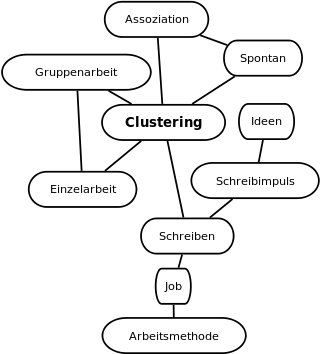 ab Stufe 3So gehe ich vor:Ich schreibe das Thema in die Mitte des Blattes.Ich schreibe nun alle Begriffe, die mir zum Thema einfallen um die Mitte herum (siehe Bild oben).Ich verbinde die Begriffe mit Linien und stelle Zusammenhänge her. Darstellenab Stufe 1So gehe ich vor:Ich lese die Aufgabenstellung gut durch und überlege, welche Möglichkeiten ich habe, um den Sachverhalt verständlich darzustellen (Skizze, Modell, Rechenbeispiel,…).Ich suche mir eine Möglichkeit aus und versuche schrittweise, die Aufgabe zu veranschaulichen.Ich zeichne eine Skizze, baue ein Modell oder konstruiere eine Aufgabe.Ich stelle meine Darstellung vor und erkläre sie.Datei öffnen (Struktur)ab Stufe 1So gehe ich vor: Ich fahre mit dem Cursor zu diesem Symbol, es öffnetsich ein Menü-Fenster (1) .	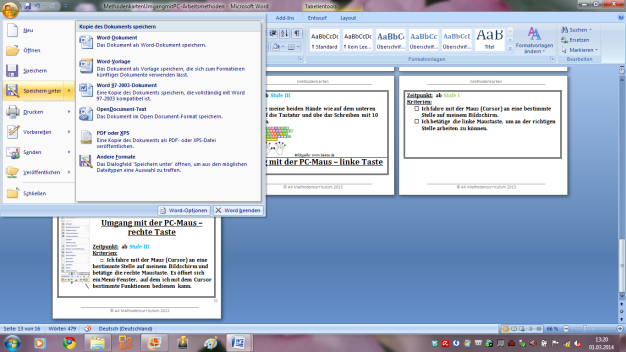 Ich klicke auf „Öffnen“ (2). Es öffnet sich eine Liste meiner angelegten Dateien.  Ich wähle eine aus und öffne sie mit Doppelklick.Dateien öffnen (Tablet/Smartphone)ab Stufe 1So gehe ich vor:Ich suche am Touchscreen nach der Datei, die ich öffnen möchte.Ich öffne die Datei durch die Berührung mit einem Finger.Daten (persönlich) schützen (Sicherheit)ab Stufe 1So gehe ich vor:Ich überlege mir gut, welche persönlichen Daten (Name, Geburtsdatum, Wohnort, Familie, Interessen, Freunde,….) ich im Internet bzw. in Sozialen Netzwerken preisgebe.Ich denke darüber nach, was passieren könnte, wenn andere diese Daten gegen mich einsetzen.PERSÖNLICHE DATEN GEHÖREN NICHT INS NETZ !!!! Diagramme erstellenab Stufe 1So gehe ich vor:Ich überlege mir eine passende Darstellungsform für meine Aufgabe (Balken, Säulen, Kreis,...).Ich rechne die Verhältnisse aus und überlege, wie lang oder breit meine Darstellung werden soll.Ich benutze unterschiedliche Farben, um mein Diagramm übersichtlich und verständlich zu machen.Ich beschrifte mein Diagramm.Diagramme lesenab Stufe 1So gehe ich vor:Ich lese den Titel des Diagramms.Ich suche die angegebenen Daten.Ich kläre unbekannte Wörter.Ich erkläre das Diagramm in eigenen Worten und überprüfe mit Klassenkameraden, ob ich es verstanden habe.Dokumentierenab Stufe 1So gehe ich vor:Ich überlege mir, was ich aufschreiben und festhalten möchte.Ich überlege, in welcher Form ich etwas festhalten will.Ich mache mir Stichpunkte.Einfache Sachaufgaben formulierenab Stufe 1So gehe ich vor:Ich überlege mir, zu welcher Rechenart meine Sachaufgabe sein soll oder schaue mir die gestellte Aufgabe genau an.Ich überlege mir eine Situation, die zu der Rechenart passt und die mir gefällt.Ich rechne die Aufgabe aus, so dass ich die Lösung kenne.Ich schreibe einen kurzen, einfachen, gut verständlichen Text mit allen wichtigen Aufgaben. Einordnen in den Ordnerab Stufe 1So gehe ich vor:Ich betrachte mein Arbeitsblatt.Ich weiß, zu welchem Fach das Arbeitsblatt gehört und schreibe es in die obere Zeile.Ich schlage das passende Fach auf.Ich öffne meinen Ordner an dem Metallverschluss.Ich lege das Blatt ordentlich oben auf und schließe den Ordner wieder.Einordnen: Ordnerab Stufe 1So gehe ich vor:Ich stanze mit dem Locher zwei Löcher in jedes Blatt.Ich klappe den Ordnerdeckel auf.Durch Drücken löse ich die Metallklammer und schiebe sie auf die linke Seite.Ich überlege, an welche Stelle das Blatt gehört. Ich bewege den Metallhebel nach oben, lege mein neues Blatt ein und schließe den Metallhebel. Die Klammer lege ich zurück auf die rechte Seite und drücke sie zu.Einordnen: Schnellhefterab Stufe 1 So gehe ich vor:Ich stanze mit dem Locher zwei Löcher in jedes Blatt.Ich öffne den Schnellhefter.Ich stelle die zwei Klammern nach oben. Dann nehme ich das Plastik- oder Metallteil mit den beiden Löchern heraus.Ich hefte das Blatt ein und lege das Plastik- oder Metallteil wieder über die Klammern. Dann biege ich eine Klammer nach oben und die andere nach unten.E-Mail – E-Mail abrufenab Stufe 1So gehe ich vor:Ich rufe die Homepage meines E-Mailanbieters auf.Ich gebe meine E-Mailadresse und mein Passwort ein und klicke auf „Login“. Es öffnet sich ein Fenster mit meinen Mails.E-Mail – E-Mail sendenab Stufe 1So gehe ich vor:Ich öffne mein Mailprogramm (1).Ich setze die Mailadresse des Empfängers ein (2).Ich schreibe die E-Mail und klicke mit dem Cursor auf „Senden“ (3).E-Mail senden und abrufenam Tablet/Smartphoneab Stufe 2So gehe ich vor:Ich öffne das Feld ‚E-Mail‘ am Gerät.Ich gebe meine E-Mail-Adresse und mein Passwort ein.Ich wähle, wie oft ich meine E-Mails abrufen möchte.Ich empfange und verschicke E-Mails.E-Mail – E-Mailadresse anlegenab Stufe 2So gehe ich vor:Ich überlege, für welche Gelegenheiten die E-Mailadresse sein soll. Für offizielle Angelegenheiten (z.B. Bewerbungen) eignet sich die Kombination meines richtigen Namens.Wenn nicht jeder sofort merken soll, wer hinter der Adresse steht, eignet sich eine erfundene Kombination.Erforschenab Stufe 2So gehe ich vor:Ich wähle mir ein Phänomen aus, das ich erforschen möchte.Ich entscheide, ob ich beobachte, lausche, rieche, schmecke oder das Objekt berühre. Ich schreibe meine Erkenntnisse und Beobachtungen auf.Erkundenab Stufe 2So gehe ich vor:Ich wähle mir ein Phänomen aus, das ich erkunden möchte.Ich beobachte genau und mache mir Stichpunkte.Ich erkunde mit allen Sinnen (sehen, riechen, hören, berühren, schmecken).Experimente/Versuche durchführen (Forscheraufgaben) I/IIab Stufe 2So gehe ich vor:Vor der Arbeit:Ich überlege, welche Aufgabe ich habe.Ich lese die Anweisungen genau durch.Ich überlege, was ich brauche, und lege alles bereit.Ich plane meine Arbeitsschritte (1.,2.,…).Experimente/Versuche durchführen (Forscheraufgaben) II/IIWährend der Arbeit:                                   Ich schaue genau hin bzw. erkunde sorgfältig.Ich beobachte genau, was passiert.Ich schreibe bzw. male Ergebnisse auf.Nach der Arbeit:Ich überlege, ob ich nichts vergessen habe. Ich schreibe meine Ergebnisse auf und gestalte ein Plakat.Ich berichte, was ich herausgefunden habe.Soziale Netzwerke (z.B. Facebook) nutzen am Tablet/Smartphoneab Stufe 3So gehe ich vor:Ich gebe keine persönlichen Daten bei sozialen Netzwerken an.Ich wähle ein Passwort, das ich mir gut merken kann.Ich achte darauf, welche Fotos ich hochlade.Ich achte darauf, welche Informationen ich weitergebe.Fachbegriffe anwendenab Stufe 2So gehe ich vor:Ich beschreibe Arbeitsschritte mit den passenden Fachbegriffen (z.B. Bericht, Referat, Fachunterricht, Praktikum,…).Ich beschreibe Gegenstände mit den passenden Fachbegriffen (z.B. Hammer, Säge, Schneebesen, Rührgerät, Geodreieck, Bügeleisen,…).Fahrpläne lesen am Tablet/Smartphoneab Stufe 2So gehe ich vor:Ich lade die passende Fahrplan-App herunter.Ich öffne die Fahrplan-App.Ich wähle, ob ich eine Abfahrtszeit oder eine Verbindung wissen möchte.Ich gebe meinen Start- und meinen Zielpunkt ein.Faltenab Stufe 1So gehe ich vor:Ich wähle das Material aus, das ich falten möchte.Wenn eine Faltanleitung vorhanden ist, lese ich sie mir gründlich durch und befolge sie schrittweise.Wenn ich keine Faltanweisung habe, überlege ich mir die einzelnen Schritte.Ich achte auf Genauigkeit bei Ecken und Kanten.Filme/CDs zur Informationsgewinnung verwendenab Stufe 2So gehe ich vor:Ich suche einen Film/ CD zum Thema aus.Ich schaue/höre mir den Film/die CD zur Vorbereitung an.Ich mache mir Notizen.Ich wähle eine passende Stelle zur Präsentation aus (Zeitabschnitt / Nummer notieren).Formelsammlung anwendenab Stufe 3So gehe ich vor:Ich lese die Aufgabe gut durch und überlege, um welche Rechenart es sich handelt.Ich nehme die Formelsammlung und schlage sie bei der zur Rechenart passenden Überschrift auf.Ich suche mir die passende Formel aus und überprüfe, ob ich alle Werte habe, die ich brauche, um sie in die Formel einzusetzen. Wenn nicht, rechne ich fehlende Werte aus.Ich setze die Werte in die Formel ein und rechne aus.Formulare ausfüllenab Stufe 1So gehe ich vor:Ich lese genau, wie das Formular auszufüllen ist (Druckbuchstaben, Großbuchstaben,…)Name, VornameAdresse (Straße+Hausnummer, Postleitzahl+Wohnort)Geburtsdatum (z.B. 14/05/02 => Tag, Monat, Jahr)Familienstand (z.B. led., verh., gesch. seit, verw.)Konfession (z.B. röm.-kath.; ev.; isl.; andere)Ort, Datum, UnterschriftForscheraufgabenab Stufe 1So gehe ich vor:Ich überlege mir, welches Thema erforscht werden soll.Ich teile das Thema in Unterbereiche auf.Ich überlege mir Fragestellungen.Ich halte die Fragestellungen fest.Ich formuliere anhand der Fragestellungen Forscheraufgaben.Fragen stellen zur Erarbeitung eines Textesab Stufe 2So gehe ich vor: Ich lese oder höre einen Text.Ich überlege mir den Inhalt des Textes.Ich versuche, sechs passende Fragen zum Text zu finden. Jede Frage soll mit einem anderen Fragewort beginnen: Wer?, Was?, Wann?, Warum?, Wie? und Welche?Ich befrage einen Mitschüler zum Text oder formuliere selbst die passenden Antworten.Fragen zum Text beantworten ab Stufe 1So gehe ich vor:Ich lege Bleistift und Lineal bereit.Ich lese den Text genau, unterstreiche die wichtigsten Informationen und/oder mache mir Notizen.Ich lese die Frage sehr genau. Ich betrachte meinen bearbeiteten Text und suche die passende Antwort. Die unterstrichenen Stellen und die Notizen helfen mir dabei.Ich beantworte die Frage in ganzen Sätzen.Ich schreibe die Zeilen dazu, in der die Antwort steckt.Freisprechanlageam Tablet/Smartphoneab Stufe 3So gehe ich vor:Ich wähle eine Freisprechanlage, die zu dem Gerät passt.Ich schalte die Freisprechanlage bei Bedarf ein.Ich benutze die Freisprechanlage.Gedanken-Landschaft (Mind Map)ab Stufe 2 So gehe ich vor:Ich schreibe das Thema in die Mitte und ziehe Linien.Ich notiere in Stichworten die ersten Gedanken, die mir zum Thema einfallen.Ich zeichne weitere Verzweigungen an meine Gedanken und notiere weitere Stichworte.Ich ergänze die Gedanken-Landschaft nach Belieben durch Symbole oder Zeichnungen.Ich benutze die Gedanken-Landschaft als Hilfe, um Zusammenhänge darzustellen und zu präsentieren.Gegenstandsbeschreibung (Checkliste)ab Stufe 2So gehe ich vor:Ich betrachte den Gegenstand genau.Ich schreibe in der Gegenwart (Präsens).Ich schreibe sachlich.Ich verwende Eigenschaftswörter (Adjektive) (z.B. klein, groß, dick, dünn, grün,…)Ich beschreibe wichtige Einzelheiten genau.Gliedernab Stufe 1So gehe ich vor:Ich sammle Informationen zu meinem Thema(Methoden: Informationen sammeln, zuhören, lesen, markieren, Stichpunkte aufschreiben).Ich überlege, welche Informationen zusammen gehören.Ich überlege mir Überschriften dazu.Ich schreibe jede Überschrift mit den dazu passenden Informationen auf.Ich bringe alles in eine Reihenfolge.Graffiti-Methode (Gruppenbrainstorming) I/IIab Stufe 2So gehe ich vor:Wir legen auf mehrere Tische große Bögen Papier.Wir notieren auf jeden Bogen eine bestimmte Frage oder einen Teilaspekt des gewählten Themas.Wir teilen uns in Gruppen auf.Jede Gruppe beginnt an einem der Tische mit dem Brainstorming. Dabei schreibt jeder Schüler seine spontanen Gedanken zu der Frage bzw. zu dem Aspekt auf, ohne auf die anderen zu achten.Graffiti-Methode (Gruppenbrainstorming) II/IINach 5-10 Minuten wechselt die Gruppe zum nächsten Tisch und jeder Schüler hält wiederum seine Ideen fest.Beim ersten Tisch angekommen, lesen die Gruppenmitglieder die Kommentare durch.Jede Gruppe ordnet die Kommentare nach Unterthemen und/oder fasst sie zusammen.Zum Schluss präsentiert jede Gruppe dem Rest der Klasse die wichtigsten Ideen.Gruppenpuzzle I/IIab Stufe 3  / sinnvoll bei komplexeren AufgabenSo gehe ich vor:Ich bin bereit, in einer Gruppe mitzuarbeiten.Ich kläre zusammen mit den anderen Schülern meiner Stammgruppe die jeweilige Aufgabe und übernehme eine bestimmte Teilaufgabe.Ich bearbeite in einer Expertengruppe diese Teilaufgabe.Ich halte die Ergebnisse der Expertengruppe schriftlich und/oder bildlich fest.Gruppenpuzzle II/IIIch präsentiere das Expertenwissen in meiner Stammgruppe durch Vorlesen, freies Vortragen und Zeigen.Ich beantworte Fragen der anderen Gruppen.Ich beteilige mich aktiv daran, die jeweiligen Teilergebnisse zusammenzutragen und so die Anfangsaufgabe zu beantworten.Ich bin bereit, die Ergebnisse meiner Stammgruppe einer größeren Gruppe vorzustellen.Handout handschriftlich erstellenab Stufe 1 So gehe ich vor:Ich lese die Aufgabe leise und selbstständig oder höre gut zu.Ich mache mir einen übersichtlichen Entwurf und überprüfe, ob ich die wichtigen Informationen aufgeschrieben habe.Ich gestalte das Handout mit passendem Schreibzeug, Lineal und Bleistift und in übersichtlicher Form.Ich bemühe mich, schön und fehlerfrei zu arbeiten.Handout mit Bildern gestaltenab Stufe 1 So gehe ich vor:Ich überlege mir, welches Bild zum Thema passt.Ich nehme nicht zu viele Bilder.Ich wähle Bilder, die groß genug sind.Ich klebe oder füge die Bilder in mein Handout ein.Handout mit dem PC erstellenab Stufe 3 So gehe ich vor:Ich lese das Thema leise und selbstständig oder höre gut zu.Ich erstelle einen Entwurf mit den Informationen, die auf meinem Handout stehen sollen.Ich gestalte das Handout nach den Vorgaben am PC.Handout mit Diagrammen erstellenab Stufe 3So gehe ich vor:Ich lese die Aufgabe leise und selbstständig oder höre gut zu.Ich lese die Texte, markiere wichtige Stellen und recherchiere unbekannte Wörter. Ich suche nach passenden Diagrammen oder erstelle sie selbst.Ich gestalte das Handout nach den Vorgaben und mit meinen Ergebnissen.Handout mit Texten erstellenab Stufe 2So gehe ich vor:Ich lese die Aufgabe leise und selbstständig oder höre gut zu.Ich lese die Texte, markiere wichtige Stellen und recherchiere unbekannte Wörter.Ich formuliere eigene Texte.Ich erstelle das Handout nach den Vorgaben.Handout mit Zeichnungen erstellen ab Stufe 2So gehe ich vor:Ich lese die Aufgabe leise und selbstständig oder höre gut zu.Ich überlege mir passende Zeichnungen und erstelle sie.Ich gestalte das Handout nach den Vorgaben mit meinen Ergebnissen und füge die Zeichnungen passend ein.Hausaufgabenheft führenab Stufe 1So gehe ich vor:Ich habe mein Hausaufgabenheft immer dabei.Ich schreibe meine Hausaufgaben vollständig ab (Datum, Fach, Seitenzahl, Buch etc.).Ich schaue zu Hause nach.Ich kontrolliere, ob ich alle Hausaufgaben erledigt habe und hake sie ab. Heftführungab Stufe 1So gehe ich vor:Ich halte mich beim Hefteintrag an die vereinbarten Vorgaben (Datum, Überschrift, Leerzeilen, Ränder etc).Ich schreibe leserlich und teile die Seite übersichtlich ein.Ich achte auf Sauberkeit und gehe sorgfältig mit dem Heft um.Ich verbessere meine Fehler, wie wir es in unserer Klasse besprochen haben.Hilfestrategien anwendenab Stufe 1So gehe ich vor:Ich überlege, welche Hilfe ich in Anspruch nehmen kann (nachdenken, Tippkarten, Lehrer, Mitschüler, Formelsammlung, Skizzen, Anschauungsmaterial, …).Ich suche mir eine Möglichkeit aus und versuche, mit ihrer Hilfe die Lösung zu bekommen.Wenn eine Hilfe nicht funktioniert, nehme ich eine andere Strategie, die mir bei der Lösung meines Problems helfen könnte.Hypothesen bilden/Vermutungen überprüfenab Stufe 1So gehe ich vor:Ich wähle ein Thema / ein Phänomen aus.Ich überlege mir eine Fragestellung zu dem Thema / dem Phänomen oder lese die bereits vorhandene Fragestellung genau.Ich überlege mir mögliche Antworten und Vermutungen und halte diese fest.Ich überprüfe meine Hypothesen, in dem ich sie mit anderen vergleiche, dazu recherchiere oder Experten befrage. Informationen aus der Zeitung entnehmenab Stufe 3So gehe ich vor:Ich lese den Text mehrmals konzentriert.Ich markiere wichtige Informationen.Ich mache mir Stichpunkte.Ich schlage unbekannte Wörter im Wörterbuch nach.Informationen auswählenab Stufe 1So gehe ich vor:Ich lese die Überschrift und überlege, was wichtig für mein Thema sein könnte.Ich lese den Text.Ich unterstreiche wichtige Wörter oder schreibe Stichpunkte auf.Ich fasse in eigenen Worten zusammen.Ich schreibe die Informationsquelle (z.B. welches Buch, welche Zeitschrift, welche Internetseite) dazu.Informationen entnehmen - Arbeitsblatt ab Stufe 1 So gehe ich vor:Ich schreibe Name, Datum, Fach und Nummer oben auf das Blatt. Ich lese die Überschrift und den Text genau.Ich markiere wichtige Begriffe und Stellen.Informationen ordnen/sortierenab Stufe 1So gehe ich vor:Ich sammle Informationen.Ich überlege mir Überpunkte (Überschriften).Ich bringe die Überpunkte in eine Reihenfolge.Ich ordne meine Informationen den Überpunkten zu.Informationen reduzierenab Stufe 1So gehe ich vor:Ich lese die Aufgabe leise und selbstständig oder höre gut zu.Ich sammle alle vorhandenen Informationen.Ich sortiere mehrfach vorhandene Informationen aus oder kombiniere sie miteinander.Ich überlege mir mein Ziel und welche Informationen zur Erreichung wirklich wichtig sind.Informationen zusammenfassenab Stufe 2So gehe ich vor:Ich markiere die wichtigen Wörter im Text.Ich schreibe wichtige Stichpunkte heraus und versuche ähnliche Informationen zusammenzufassen.Informationsrecherche/Suchbegriffeingeben am Tablet/Smartphoneab Stufe 1So gehe ich vor:Ich öffne den Internetbrowser.Ich gebe den Suchbegriff in der obersten Zeile ein.Oder: Ich gebe die Adresse einer Suchmaschine ein und gebe den Suchbegriff in die Suchmaschine ein.Ich wähle aus den Ergebnissen aus.Internetbrowser öffnenam Tablet/Smartphoneab Stufe 1So gehe ich vor:Ich öffne das Menü am Gerät.Ich wähle den Browser (Mozilla Firefox, Chrome, ...), mit dem ich in das Internet gehen möchte.Ich öffne den ausgewählten Browser.Internetrecherche - Fragen stellenab Stufe 2So gehe ich vor:Ich lese genau. Ich höre genau zu.Ich erzähle mir den Inhalt leise in eigenen Worten.Ich überlege, was ich nicht verstanden habe.Ich formuliere eine Frage (z.B. mit Wie, Was, Warum, Wo, Wann, Weshalb, Wozu, …).Internetrecherche – Informationen markieren und kopierenab Stufe 3So gehe ich vor:Ich suche im Internet nach brauchbaren Informationen zu meinem Thema.Ich markiere wichtige Stellen mit Pfeiltaste und gleichzeitig einer der Richtungstasten  .     .. .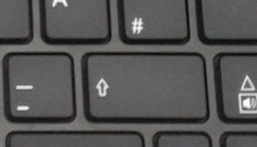 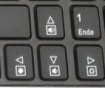 Ich kopiere die Stelle (rechte Maustaste) und füge die Stellen mit der rechten Maustaste passend ein.Internetrecherche – Internetbrowser öffnenab Stufe 1So gehe ich vor: Ich klicke doppelt auf dem Desktop auf das Internetbrowsersymbol (z.B. „Internet Explorer“; „Mozilla Firefox“; „Google Chrome“). Oder:Ich klicke in der unteren Leiste auf das Internetbrowsersymbol.Internetrecherche – Schlüsselwörter findenab Stufe 2So gehe ich vor:Ich überlege mir passende Wörter zu meinem gesuchten Thema. Ich gebe diese Wörter in eine Suchmaschine ein.Internetrecherche – Seite öffnen ab Stufe 1So gehe ich vor:Ich öffne den Internetbrowser. Es öffnet sich meine festgelegte Startseite im Internet.Ich klicke auf die obere Textleiste und gebe meine gesuchte Seite dort ein (z.B. www.duckduckgo.de).Internetrecherche – Selektives Lesenab Stufe 3So gehe ich vor:Ich suche verschiedene Texte zu einem bestimmten Thema im Internet. Ich durchforste die Texte nach Schlüsselwörtern und überprüfe so, ob sie zu meinem Thema passend sind. Internetrecherche – Suchbegriff eingebenab Stufe 1So gehe ich vor:Ich öffne den Internetbrowser. Ich öffne eine Suchmaschine (z.B. www.google.de) und gebe in    meinen gesuchten Begriff ein.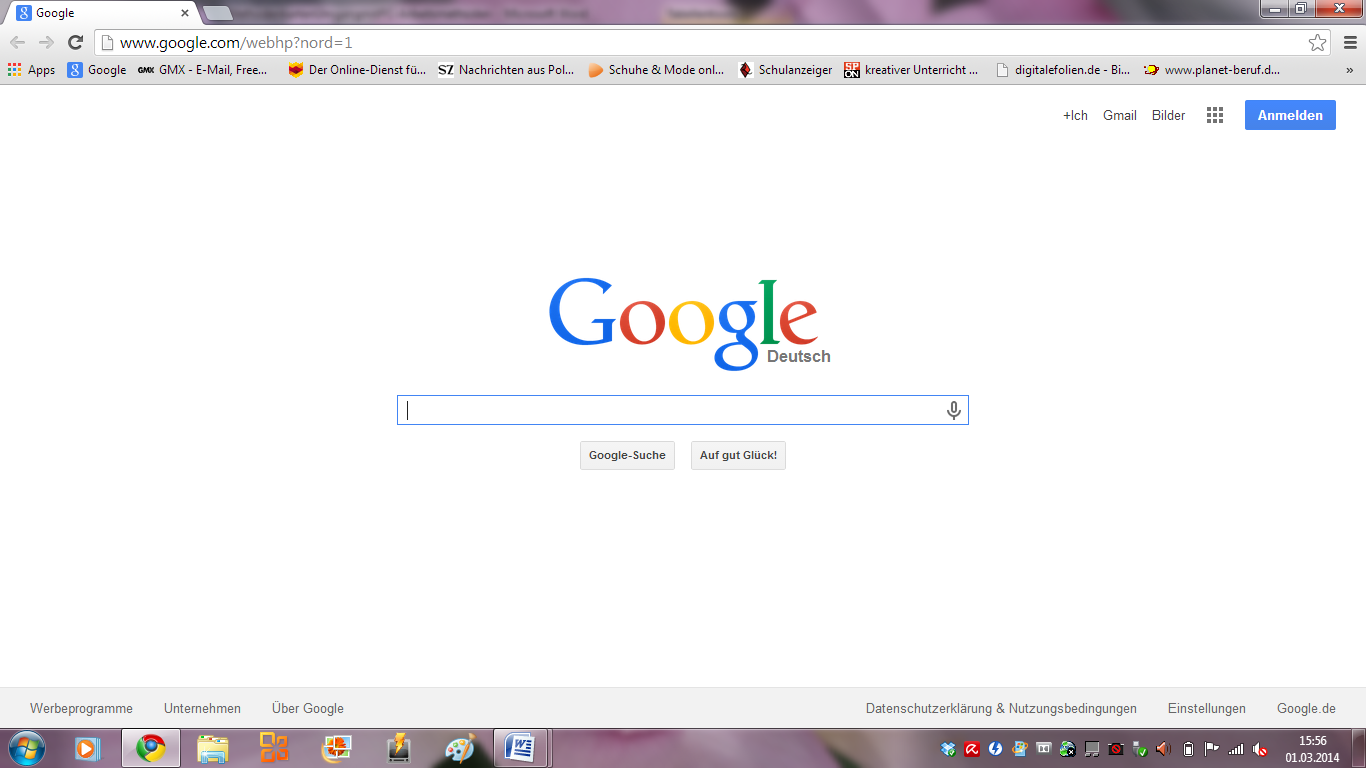 Kalender verwalten am Tablet/Smartphoneab Stufe 3So gehe ich vor:Ich öffne den Kalender am Gerät.Ich gebe einen Termin am passenden Datum ein.Ich wähle, wann ich an den Termin erinnert werden möchte.Ich aktualisiere meinen Kalender regelmäßig.Kamera nutzen am Tablet/Smartphoneab Stufe 1So gehe ich vor:Ich öffne das Feld ‚Kamera‘ am Gerät.Ich wähle, ob ich fotografieren oder filmen möchte.Ich schalte den Blitz ein oder aus.Ich fotografiere/filme.Karteikarten anlegenab Stufe 2So gehe ich vor:Ich lese das Thema leise und selbstständig oder höre gut zu.Ich recherchiere die wichtigen Informationen, die auf der Karteikarte stehen sollen.Ich mache mir einen Entwurf und teile die Karte übersichtlich ein.Ich benutze Lineal und Bleistift und beschrifte die Karte mit Füller und bunten Stiften.Karteikarten zur Präsentation ab Stufe 3So gehe ich vor:Nach Fertigstellung meines Referats schreibe ich meine Karteikarten für den Vortrag. Ich schreibe die wichtigsten Dinge in Stichworten in der richtigen Reihenfolge auf.Ich markiere die wichtigsten Punkte so, dass ich sie schnell wieder finde.Ich schreibe groß.Ich schreibe drei bis vier Stichpunkte auf eine Karte.Kategorien bildenab Stufe 2So gehe ich vor:Ich lese oder betrachte den Sachverhalt genau.Ich ordne auf einem Plakat/Arbeitsblatt alles, was für mich zusammengehört und lege/schreibe dies untereinander, markiere farbig oder unterstreiche.Ich lese meine „Ordnungshäufchen“ noch einmal durch.Ich überlege mir für die einzelnen „Ordnungshäufchen“ eine passende Überschrift.Dabei beachte ich, dass die Überschrift zu allen Begriffen/Dingen darunter passen muss.Klassenbüchereiab Stufe 1So gehe ich vor:Ich gehe sorgsam mit den Büchern um.Ich stelle die Bücher ordentlich und an die richtige Stelle zurück.Ich halte mich an die Abmachungen zum Ausleihen.Kleben – Flächiges Klebenab Stufe 1So gehe ich vor:Ich nehme eine Klebeunterlage und einen Klebestift.Ich lege das Papier umgedreht vor mich.Ich halte den Klebestift gerade und streiche das Papier auf der Rückseite ein. Ich klebe das Papier sauber auf und streiche es vorsichtig mit den Fingern fest.Kleben – Punktuelles Klebenab Stufe 1So gehe ich vor:Ich nehme eine Klebeunterlage und einen Klebestift.Ich lege das Papier umgedreht vor mich. Ich halte den Klebestift schräg und streiche das Papier auf der Rückseite mit Kleber ein, aber nur an den Stellen, die geklebt werden sollen.Ich klebe das Papier genau und sauber auf. Dabei streiche ich es vorsichtig mit den Fingern fest.Kleben – Umgang mit Klebestift ab Stufe 1So gehe ich vor:Ich nehme einen Klebestift und eine Klebeunterlage.Ich ziehe den Deckel des Klebestiftes ab, dann drehe ich unten am Klebestift.Für eine dicke Klebelinie ziehe ich den Kleber gerade, für eine dünne Klebelinie ziehe ich den Kleber schräg über das Papier.Damit der Kleber nicht austrocknet, setze ich danach den Deckel wieder auf den Klebestift.Kreatives Schreiben I/IIIab Stufe 2So gehe ich vor:Ich lese die Aufgabenstellung genau (Geschichte zu Reizwörtern, Bildern, …). Ich erstelle zu der Aufgabe ein Cluster oder Mind Map, um gute Ideen für meine Geschichte zu erhalten (dabei kann ich meine Methodenkarten als Hilfe benutzen).Ich achte bei der Ideensammlung darauf, dass ich die W-Fragen (Wer? Wo? Wann? Was? Wie? Warum?) in meiner Geschichte beantworte. Kreatives Schreiben II/IIIIch erinnere mich, wie ich eine Geschichte aufbaue (Einleitung – Hauptteil – Schluss).Ich beginne mit der Einleitung und erinnere mich, die W- Fragen Wer? Wann ? Wo zu beantworten.Danach schreibe ich den Hauptteil. Dabei denke ich an den spannenden Höhepunkt.Zuletzt schreibe ich den Schluss.Ich achte darauf, dass die Geschichte für den Leser verständlich geschrieben ist (Gedankensprünge vermeiden, richtige Abfolge von Ereignissen…).Kreatives Schreiben III/IIIIch beachte, dass ich die Geschichte spannend schreibe und Adjektive mir dabei helfen.Ich achte auf unterschiedliche Satzanfänge (darauf, dann, plötzlich, kurz darauf…). Ich achte auf die Rechtschreibung. Der Wortprofi kann mir dabei helfen.Zum Schluss lese ich meine Geschichte und überprüfe, ob ich alle wichtigen Dinge eingehalten habe.Gegebenenfalls verbessere ich meine Geschichte und stelle sie dann den anderen vor.Lebenslauf verfassen (Praktikum)ab Stufe 1So gehe ich vor:Folgende Punkte gehören in einen Lebenslauf:Überschrift: LebenslaufName (Nachname, Vorname)GeburtsdatumGeburtsortSchullaufbahn (Daten, Name+Ort der Schule)Bisherige Praktika (Daten, Name+Ort des Betriebs)InteressenOrt, Datum, Unterschrift Legenab Stufe 1So gehe ich vor:Ich lese die Aufgabe gut durch und hole mir das Legematerial.Ich versuche, die Aufgabe so zu legen, dass ich die Lösung ablesen kann.Ich probiere verschiedene Möglichkeiten der Lösung durch Legen aus.Lernen am Vorbildab Stufe 1So gehe ich vor:Ich beobachte die Verhaltensweisen von Menschen in meiner Umwelt (Lehrer, Mitschüler, Eltern,…).Ich überlege, welche Verhaltensweisen gut sind und versuche, mir diese zu merken.Ich überprüfe meine Verhaltensweisen an denen meines Vorbilds.Lernen mit der Lernkarteiab Stufe 2So gehe ich vor:Ich nehme mir die entsprechende Karteikarte aus der Kartei.Ich übe nach der Aufgabenstellung.Ich lege die Karteikarte an die richtige Stelle in die Kartei zurück (hier können mit „Platzhalter“ helfen).Lernkartei anlegenab Stufe 2So gehe ich vor:Ich schreibe meine Informationen auf eine leere Karteikarte.Ich schreibe wenige, wichtige Informationen auf die Karteikarte.Ich schreibe leserlich.Ich lege die Karteikarte zum richtigen Oberbegriff in den Karteikasten.Lesen I/IIab Stufe 1So gehe ich vor:Ich lege den Text vor mich hin.Ich nehme mir einen Farbstift, einen Bleistift und ein Lineal.Ich beginne mit dem Lesen bei der Überschrift.Ich nehme den Finger oder das Lineal dazu, um nicht in der Zeile zu verrutschen.Ich lese genau, jedes Wort und in meinem Tempo.Ich unterstreiche mit dem Lineal und dem Bleistift alle Wörter, die ich nicht verstehe.Lesen II/IIIch schlage die unbekannten Wörter im Wortprofi nach oder frage meine/n Lehrer/in.Ich lese den Text erneut und unterstreiche die Schlüsselwörter farbig.Lochen ab Stufe 1So gehe ich vor:Mit Stopper:Ich stelle den Anschlag auf das richtige Format ein.Das Blatt muss ordentlich im Locher liegen.Ohne Stopper:Ich falte das Blatt in der Mitte.Ich schiebe den Knick an die Mittelmarkierung im Locher.Beim Stanzen der Löcher halte ich das Papier mit einer Hand fest.Lösungsblattab Stufe 1So gehe ich vor:Ich löse die Aufgaben selbstständig.Wenn ich fertig bin (!), hole ich mir das Lösungsblatt und kontrolliere meine Aufgaben. Wenn sie richtig sind, hake ich sie ab.Wenn sie falsch sind, lege ich das Lösungsblatt zur Seite und versuche, die Aufgabe erneut zu lösen.Dann kontrolliere ich sie wieder mit dem Lösungsblatt.Lösungsplan erstellenab Stufe 1So gehe ich vor:Ich lese die Aufgabe aufmerksam durch.Ich schreibe mir schrittweise auf, wie ich die Aufgabe lösen möchte.Ich nutze das Erstellen von Skizzen, Diagrammen und andere Hilfsmittel (z.B. Formelsammlung), um zur Lösung zu gelangen.Ich hake erledigte Punkte auf meinem Lösungsplan ab.Markieren ab Stufe 1So gehe ich vor:Ich lese die Aufgabe gründlich.Ich suche nach Schlüsselwörtern, Zahlen- und Größenangaben oder anderen wichtigen Informationen. Ich markiere diese Wörter, Sätze oder Symbole.Ich verwende ein Lineal und verschiedene Farben.Ich löse die Aufgabe.Markieren/unterstreichenab Stufe 1 So gehe ich vor:Ich verwende zum Unterstreichen ein Lineal.Ich markiere nur 2 bis 3 Wörter in einem Satz.Ich erzähle den Textinhalt mit Hilfe der markierten Wörter in eigenen Worten.Material beschaffenab Stufe 3So gehe ich vor:Ich lese die Aufgabe leise und selbstständig oder höre gut zu.Ich denke nach, was ich brauche und mache mir eine Liste.Ich überlege, woher ich das benötigte Material bekommen kann.Ich besorge mir schrittweise das Material und hake beschaffte Dinge auf meiner Liste ab.Mathematische Gesetzmäßigkeiten erkennen und anwendenab Stufe 1So gehe ich vor:Ich schaue mir die gestellte Aufgabe sorgfältig an.Ich stelle die Aufgabenart (Plus, Minus, ...) fest.Ich überlege, ob ich eine Musteraufgabe / eine Regel kenne.Ich schaue ggf. auf einem Lernplakat, in meinem Regelheft usw. nach.Ich löse die Aufgabe nach dem bekannten Muster.Messenab Stufe 1So gehe ich vor:Ich entscheide, welches Messinstrument ich für das Messen benötige (z.B. Lineal, Meterstab, Maßband).Ich entscheide, an welchem Punkt ich mit dem Messen beginne (in der Regel Nullpunkt!).Ich lese das Messergebnis ab und schreibe es auf.Ich überprüfe das Messergebnis.Messen und wiegen I/IIab Stufe 1So gehe ich vor:Ich lese den Arbeitsauftrag genau.Ich entscheide, welches Messgerät bzw. Waage ich benötige und hole mir das passende Arbeitsgerät.Ich gehe vorsichtig mit den Arbeitsgeräten um.Ich lege das Lineal, Zollstock etc. richtig (bei Null) und gerade an und lese die Länge ab. Ich achte dabei auf cm und m.Messen und wiegen II/IIIch schalte die Waage ggf. ein und lege das Gewicht vorsichtig darauf.Ich lese das Gewicht richtig ab und achte dabei auf kg und Gramm.Mindmapab Stufe 2So gehe ich vor:Ich schreibe das Thema in die Mitte des Blattes.Ich finde um das Thema herum Unterpunkte und verzweige sie immer mehr (siehe Bild).Ich arbeite alleine oder mit Partner. Mnemotechnikenab Stufe 2So gehe ich vor: Ich unterteile den Text in Abschnitte. In jedem Abschnitt markiere ich ein wichtiges Wort.Ich schreibe für jedes dieser Wörter einen Zettel.Ich lege die Zettel in der richtigen Reihenfolge auf den Tisch.Ich wiederhole die Runde und spreche bei jedem Zettel den Text zu dem Wort. Ich merke mir, wo der Zettel liegt.Ich gehe so oft, bis ich alles auswendig weiß.Tipp: Du kannst das Ganze nach einer Pause wiederholen!!Modellierenab Stufe 1So gehe ich vor:Ich lese die Aufgabenstellung genau.Ich unterstreiche die Schlüsselwörter.Ich überlege, wie diese Aufgabe in der echten Welt vorkommen kann und formuliere eine Aufgabe dazu. Ich zeichne eine Skizze, wenn es mir hilft.Ich überlege mir, was ich wissen möchte und formuliere meine Frage.Ich probiere Lösungen aus und überprüfe diese. Ich beantworte die Fragen.Modellieren I/IIab Stufe 1So gehe ich vor:Sachaufgabe: Ich stelle mir die Sachaufgabe vor. Ich überlege, was in der Wirklichkeit zu tun wäre.Ich wähle für meine Lösungsfindung das/die passende/n Rechenverfahren aus.Ich bespreche die Lösungsfindung im Team.Skizzen können mir helfen.Modellieren II/IIRechengeschichten: Ich betrachte die Situation / das Bild genau. Ich suche mir eine Einzelheit heraus.Ich stelle mir die Situation in der Wirklichkeit vor.Ich überlege, was ich rechnen könnte.Ich formuliere die entsprechende Rechnung, Geschichte und Frage.Ich bespreche im Team.Ich stelle meine Rechengeschichte vor.Nacherzählung (Checkliste)ab Stufe 2So gehe ich vor:Ich finde eine passende Überschrift.Ich schreibe in der Vergangenheit (Präteritum).Ich stelle mir die Geschichte im Kopf vor.Ich bringe die Geschichte in die richtige Reihenfolge.Ich schreibe alle wichtigen Einzelheiten auf.Notizen machenab Stufe 1So gehe ich vor:Ich schreibe das Thema auf den Notizzettel. Ich überlege beim Lesen, was wichtig ist und notiere mir kurze Stichpunkte.Ich schreibe leserlich.Ich überprüfe, ob ich meine Notizen verstehe.Notizen machen am Tablet/Smartphoneab Stufe 2So gehe ich vor:Ich öffne die App (Memo), mit der ich am Gerät Notizen machen kann.Ich tippe meine Notiz ein.Ich speichere meine Notiz.Nummerieren ab Stufe 1So gehe ich vor:Ich ordne Wörter, Sätze, Bilder und bringe sie in eine logische Reihenfolge.Ich weiß, was eine Ordnungszahl ist und kenne die Schreibweise mit Punkt (z.B. 1., 2., 3.,…).Ich gebe den Wörtern, Sätzen und Bilder die passende Ordnungszahl.Oberbegriffe finden (Struktur)ab Stufe 1Ich fahre mit dem Cursor zu diesem Symbol, es öffnetsich ein Menü-Fenster (1) .	Ich klicke auf „Öffnen“ (2). Es öffnet sich ein neues Fenster mit der Funktion „Neuer Ordner“. Ich klicke darauf und gebe dem Ordner einen Namen, den ich mir gut merken kann (Oberbegriff!).Ordnen (Gruppen bilden)ab Stufe 2So gehe ich vor:Ich sammle viele Informationen oder Dinge.Ich überlege, was zusammen passt.Ich lege es zusammen oder markiere es mit der gleichen Farbe.Ich überlege mir einen Namen oder eine Überschrift für jede Gruppe.Ich schreibe die Überschrift und klebe/male/schreibe die Dinge, die zusammen gehören zu ihrer Überschrift.Ordnen (in eine Reihenfolge bringen)ab Stufe 1So gehe ich vor:Ich überlege, wonach ich ordnen soll:Größe Länge Gewicht Farbe Oberflächeeine zeitliche Folge (zuerst, dann, später, zuletzt).Ich überlege, welche Reihenfolge ich wähle(z.B. von klein bis groß, von hell bei dunkel…..).Ich nehme die Gegenstände/Bilder, lege sie in die richtige Reihenfolge und gebe ihnen Ordnungszahlen (1, 2, 3, ….).Ordner anlegen (Struktur)ab Stufe 1So gehe ich vor:Ich fahre mit dem Cursor zu diesem Symbol, es öffnetsich ein Menü-Fenster (1) .	Ich klicke auf „Öffnen“ (2). Es öffnet sich ein neues Fenster mit der Funktion „Neuer Ordner“. Ich klicke darauf und gebe dem Ordner einen Namen.Ordner anlegen/führenab Stufe 1So gehe ich vor:Ich überlege, was ich in dem Ordner abheften will und schreibe ein Etikett für den Rücken des Ordners.Ich öffne den Ordner und gebe Trennblätter hinein.Ich überlege mir eine Ordnung für die Blätter, die ich in dem Ordner abheften will.Ich beschrifte die einzelnen Trennblätter so, dass ich weiß, wo die einzelnen Blätter hinein gehören.Ich lege die Blätter immer hinter dem Trennblatt ab.Ordner anlegen am Tablet/Smartphoneab Stufe 3So gehe ich vor:Ich öffne das Feld ‚Eigene Dateien‘ am Gerät.Ich tippe bei den Einstellungen auf ‚Neuen Ordner erstellen‘.Ich wähle einen Namen für den angelegten Ordner.Ordnung haltenab Stufe 1So gehe ich vor:Ich ordne Arbeitsblätter immer direkt in den richtigen Ordner.Ich lege die Gegenstände in meinem Schulranzen und das Federmäppchen immer sofort nach Benutzung wieder an die richtige Stelle.Bücher lege ich ordentlich unter meinen Tisch oder in mein Fach.Ich lege Gegenstände immer sofort an den richtigen Platz.Ordnung halten (im Schulranzen, im Fach)ab Stufe 1So gehe ich vor: Ich stecke Stifte in mein Mäppchen.Ich gebe Kleber, Spitzer und Schere ins Schlampermäppchen.Ich lege die Hausaufgaben, Briefe und Mappen in die Hausaufgabenmappe.Ich überprüfe regelmäßig, ob alles vollständig und sauber ist.Ordnung im Federmäppchenab Stufe 1So gehe ich vor:Ich stecke alle Stifte, Radiergummi und Spitzer in die dafür vorgesehenen Schlaufen. Ich spitze regelmäßig alle Stifte zu Hause.Ich überprüfe nach der Hausaufgabe, ob alle Sachen an ihrem Platz sind.Ich halte das Mäppchen außen und innen sauber.Orientierung – Fahrplan lesen ab Stufe 1So gehe ich vor:Ich suche auf dem Fahrplan den Start und das Ziel. Die farbigen Linien zeigen mir, welche/n U-Bahn, S-Bahn, Tram, Bus ich nehmen muss. Wenn ich nicht direkt zu meinem Ziel fahren kann, suche ich mir die Punkte, an denen ich umsteigen kann. Um in die richtige Richtung zu fahren, muss ich die Endstation kennen, weil diese am Verkehrsmittel bzw. den Anschlagtafeln zu lesen ist.Orientierung – vor Ort (Praktikum)ab Stufe 1So gehe ich vor:Ich schreibe mir die gesuchte Adresse genau auf (Straße, Hausnummer).Ich lese die Straßennamen, die ich sehen kann. Wenn ich in der richtigen Straße bin, suche ich eine Hausnummer und schaue, ob die Zahlen aufsteigend oder absteigend sind und in welche Richtung ich gehen muss.Passwörter anlegen (Sicherheit)ab Stufe 1So gehe ich vor:Ich sichere meine Daten mit Passwörtern.Ich überlege mir Passwörter, die aus Kombinationen von Buchstaben und Zahlen bestehen (z.B. Z7B34nh) und somit für andere nicht nachvollziehbar sind.In regelmäßigen Abständen ändere ich meine Passwörter.Personenbeschreibung (Checkliste)ab Stufe 2So gehe ich vor:Ich betrachte die Person genau.Ich schreibe in der Gegenwart (Präsens).Ich schreibe sachlich.Ich verwende Eigenschaftswörter (Adjektive) (z.B. klein, groß, dick, dünn, grün,…).Ich beschreibe wichtige Einzelheiten genau.PIN/PUK am Tablet/Smartphoneab Stufe 1So gehe ich vor:Ich ändere den voreingestellten PIN in eine Kombination, die ich mir gut merken kann.Ich schreibe den PIN nicht auf.Ich bewahre den PUK an einem sicheren Ort auf.Plakate, Collagen erstellenab Stufe 2So gehe ich vor:Ich lese das Thema und mache mir Gedanken dazu.Ich überlege mir eine Überschrift für mein Plakat / meine Collage.Ich wähle die Inhalte für das Plakat / die Collage aus.Ich ordne die einzelnen Bilder / Texte an.Ich klebe die einzelnen Bilder / Texte auf.Ich achte auf Übersichtlichkeit und eine große Schrift.Planung überarbeitenab Stufe 1So gehe ich vor:Ich schaue mir das Thema, zu dem geplant wurde, genau an.Ich lese mir die Planung nach den Kriterien wer, wann, was, wo sorgfältig.Ich gehe die einzelnen Kriterien durch und überlege, ob etwas geändert werden muss.Wenn es nötig ist, ändere ich die Planung.Planungsaufgaben aufteilenab Stufe 3So gehe ich vor:Wir überlegen uns eine mögliche, gerechte und sinnvolle Aufteilung der zu bearbeitenden Arbeiten.Wir teilen die Arbeit in der Gruppe nach der gemeinsam festgelegten Planung auf.Wir tragen unsere Teilergebnisse zusammen und überprüfen, ob wir die gesamte Aufgabe erledigt haben.Appstore Tablet/Smartphoneab Stufe 3So gehe ich vor:Ich öffne den Appstore.Ich wähle die Kategorie, aus der ich eine App herunterladen möchte.Oder: Ich gebe einen Suchbegriff ein.Ich wähle die App, die ich herunterladen möchte.Ich achte darauf, dass die App kostenlos ist.Ich installiere die App.Präsentationsprogrammpräsentation erstellenab Stufe 3So gehe ich vor:Ich lese die Aufgabe leise und selbstständig oder höre gut zu.Ich recherchiere zu meiner Aufgabenstellung.Ich mache mir einen Entwurf.Ich erstelle die Präsentation am Computer nach den Vorgaben.Praktikumsbericht (Praktikum)ab Stufe 1So gehe ich vor: Ich beachte folgende Inhalte:Deckblatt mit Angaben zu Betrieb und SchuleTagesberichteSelbsteinschätzungsbogenFremdeinschätzungsbogen durch Betrieb / SchuleInfobogen zum BetriebGefahrenzeichen und SicherheitshinweiseGesundheitszeugnis…  Ich achte auf Vollständigkeit und Sorgfalt!      Probleme entdeckenab Stufe 1So gehe ich vor:Ich konzentriere mich auf die Aufgabe oder die Fragestellung.Ich sammle Ideen und stelle Hypothesen auf.Ich probiere Ideen / Hypothesen aus.Ich überprüfe meine Versuche und finde Lösungswege.Ich erkenne eine Regel (Gesetzmäßigkeit) und formuliere sie.Problemlösenab Stufe 1So gehe ich vor:Ich lese/betrachte das zu lösende Problem genau.Ich schaue, welche Informationen ich habe.Ich schaue, welche Hilfsmittel mir zur Verfügung stehen.Ich überlege, in welchen Schritten ich das Problem lösen kann.Ich löse das Problem und vergleiche mit den anderen.Protokollierenab Stufe 2So gehe ich vor: Ich beobachte etwas sorgfältig oder höre konzentriert zu.Ich überlege, was vom Gesehenen oder Gehörten wichtig ist.Ich notiere, was wichtig ist.Ich halte die Reihenfolge ein.Rechengeschichten erstellenab Stufe 1So gehe ich vor:Ich lese die Aufgabe genau und stelle die Rechenart (Plus, Minus, ...) fest.Ich überlege mir, zu welcher Rechenart ich eine Rechengeschichte erstellen möchte.Ich überlege mir eine Geschichte.Ich erstelle ein Bild zu der Geschichte.Ich schreibe die Geschichte auf.Ich erstelle eine Lösung zu meiner Rechengeschichte.Rechtschreibkarteiab Stufe 1So gehe ich vor:Ich schreibe das Lernwort auf eine leere Karteikarte.Ich markiere die Aufpassstelle.Ich übe das Lernwort nach der vorgegebenen Aufgabenstellung.Ich lege die Karteikarte an die richtige Stelle zurück in die Kartei.Rechtschreibstrategienab Stufe 2So gehe ich vor:Ich lese die Aufgabe sorgfältig.Mitsprechwörter: Ich höre die Lautfolge ab und schreibe nacheinander die Zeichen für die Laute.Nachdenkwörter: Ich denke nach, ob es eine Regel gibt und wende sie an.Merkwörter: Ich muss mir die Wörter merken und schreibe sie aus dem Gedächtnis auf.Ich überprüfe meine Ergebnisse.Rollenspielab Stufe 1   So gehe ich vor:Wir besprechen in der Gruppe das Thema / die Handlung unseres Rollenspiels.Wir vereinbaren Spielregeln, die für die „Spieler“ und die „Zuschauer“ gelten.Wir legen die nötigen Rollen fest.Wir entscheiden (z.B. per Los), wer welche Rolle spielen soll.Nach dem Spiel reden wir darüber, was gut war oder was man anders machen könnte.Sachgerechter Umgang mit manuellen Werkzeugen I/IIab Stufe 2So gehe ich vor:Ich betrachte die Aufgabenstellung und überlege, welche Werkzeuge ich dazu benötige.Ich hole mir die notwendigen Werkzeuge und lege sie auf den Tisch/die Werkbank. Dabei spiele ich nicht mit den Werkzeugen und halte die Sicherheitsvorschriften ein.Sachgerechter Umgang mit manuellen Werkzeugen II/IIIch hole mir eventuelles Sicherheitszubehör dazu (Handschuhe, Schutzbrille, Schürze…).Ich höre genau den Anweisungen zu und arbeite vorsichtig mit den Werkzeugen. Dabei achte ich auf Handhaltung und Gebrauchsanweisungen.Ich reinige die Werkzeuge und räume sie sorgfältig zurück an ihren Platz.Sachgerechter Umgang mit Maschinen I/IIab Stufe 3So gehe ich vor:Ich betrachte die Aufgabenstellung und überlege, welche Werkzeugmaschinen ich benötige.Ich hole mir die notwendigen Werkzeuge und lege sie auf den Tisch/Werkbank. Dabei verzichte ich auf das Spielen mit den Werkzeugmaschinen und halte Sicherheitsvorschriften ein.Ich hole mir eventuelles Sicherheitszubehör dazu (Handschuhe, Schutzbrille, Schürze, Kopfhörer…).Sachgerechter Umgang mit Maschinen II/IIIch erinnere mich an die Sicherheitsvorschriften, um Verletzungen vorzubeugen.Ich höre genau den Anweisungen zu und arbeite vorsichtig mit den Werkzeugmaschinen. Dabei achte ich auf die vorgegebene Handhaltung, Sicherheitsvorschriften und Gebrauchsanweisungen.Ich reinige die Werkzeuge und räume sie sorgfältig zurück an ihren Platz.Sammelnab Stufe 1So gehe ich vor:Ich überlege, was ich für meine Aufgabe brauche.Ich überlege, wo ich das finden kann.Ich überlege, ob ich Hilfe brauche.Ich hole einen Behälter, wenn ich Gegenstände sammeln möchte.Ich sammle alles, was meiner Aufgabe entspricht.Schätzen/überschlagenab Stufe 1So gehe ich vor:Ich lese mir die Aufgabe genau durch.Ich überlege, mit welcher Rechenart ich die Aufgabe lösen werde.Bevor ich genau rechne, überlege ich mir, wieviel ungefähr herauskommen wird und ob mein geschätztes Ergebnis sinnvoll ist. Ich rechne die Aufgabe aus, vergleiche die Lösung mit meiner Schätzung und überprüfe damit, ob meine errechnete Lösung richtig sein kann.Schlüsselwörter ab Stufe 1So gehe ich vor:Ich lese den Text genau und konzentriert.Ich unterstreiche die wichtigsten Wörter und Aussagen mit dem Lineal und Farbstift.Ich unterstreiche nicht zu viel.Ich unterstreiche nur die Wörter, die mir helfen den Text zu verstehen und die ein wichtiger „Schlüssel“ zum Verstehen des Textes sind.Schlussfolgerungen ziehenab Stufe 1So gehe ich vor:Ich beschäftige mich intensiv mit einem Thema (lesen, recherchieren, beobachten,…).Ich überlege, welche Folgen und/oder Konsequenzen die Inhalte des Themas haben könnten.Ich formuliere meine Vermutungen und diskutiere sie mit meinen Klassenkameraden.Schneidenab Stufe 1So gehe ich vor:Ich trage die Schere in der geschlossenen Faust und mit versteckter Spitze.Ich halte die Schere mit Daumen und Zeigefinger. Sie sind in jeweils einem Loch. Ich schneide genau auf geraden Linien.Ich schneide genau auf Wellenlinien.Ich schneide genau auf Zickzacklinien. Schreibenab Stufe 2 So gehe ich vor:Ich lese die Aufgabe selbstständig und konzentriert.Ich überlege beim Schreiben genau, wie die Wörter fehlerfrei zu schreiben sind.Wenn ich mir unsicher bin, schlage ich das Wort im Wörterbuch nach. Ich arbeite konzentriert.Schreibhilfen (T9) nutzenam Tablet/Smartphoneab Stufe 2So gehe ich vor:Ich schalte vor dem Tippen unter ‚Einstellungen‘ die vorinstallierte Schreibhilfe ein.Ich achte beim Tippen auf die vorgeschlagenen Wörter und setze sie bei Bedarf ein.Schutzkleidung tragen I/IIab Stufe 3So gehe ich vor:Ich lese die Aufgabenstellung genau.Ich entscheide, mit welchen Geräten, Maschinen oder Arbeitsmaterialien gearbeitet werden soll.Ich halte mich an vorgegebenen Sicherheitsvorschriften und richte mir vor der Arbeit die entsprechende Schutzkleidung (Brille, Kopfhörer, Schürze etc.) her.Schutzkleidung tragen II/IIDann lege ich die Schutzkleidung ordnungsgemäß an und überprüfe ihren Zustand und ihre Funktionstüchtigkeit. Ich beginne zu arbeiten.Nach abgeschlossener Arbeit säubere ich die Schutzkleidung und räume sie vorschriftsmäßig auf.Seite öffnen im Internetbrowseram Tablet/Smartphoneab Stufe 1So gehe ich vor:Ich öffne den Internetbrowser.Ich gebe die Adresse der gewünschten Seite ein.Ich drücke auf ‚Suchen‘.Selbstinstruktionab Stufe 1So gehe ich vor:Ich konzentriere mich auf die gestellte Aufgabe.Ich überlege, welche Regeln ich bei der Bearbeitung der Aufgabe besonders beachten möchte.Ich mache während meiner Arbeit immer wieder Pausen und erinnere mich an meine Vorsätze.Ich überprüfe mein Ergebnis und schätze meine Arbeitsweise ein.Sicherheitsvorschriften beachten (Praktikum)ab Stufe 1So gehe ich vor:Ich schaue mich am Praktikumsplatz genau um, welche Gefahrenzeichen und Sicherheitsvorschriften gelten.Wenn ich die Zeichen nicht kenne, frage ich im Betrieb nach der Bedeutung.Außerdem kann ich die Bedeutung der Zeichen auch in der Praktikumsmappe nachlesen.Situationen visualisieren und überprüfen, ob die Situationen realistisch sindab Stufe 1So gehe ich vor:Ich lese die Aufgabe und überlege, ob ich eine Skizze oder ein Diagramm anfertigen oder etwas zur Verdeutlichung bauen kann.Ich betrachte mein Ergebnis genau und überlege, ob das Ergebnis realistisch und logisch ist und der Wahrheit entspricht.Skizze/Darstellung lesenab Stufe 1So gehe ich vor:Ich betrachte die Skizze/Darstellung genau und lese Informationen, die angeschrieben sind oder in einem Begleittext dabei.Ich stelle einen Zusammenhang zwischen der Skizze/Darstellung und der Beschriftung her.Ich frage meine Lehrkraft oder Mitschüler, wenn ich die Skizze/Darstellung nicht verstehe.		Skizzen erstellenab Stufe 1So gehe ich vor:Ich sammle Informationen.Ich entscheide, welche Informationen und Details für meine Skizze benötigt werden.Ich entscheide, welches Format meine Skizze haben soll.Ich fertige die Skizze an.Sortieren/ordnenab Stufe 1So gehe ich vor:Ich betrachte das vorhandene Material.Ich überlege mir, nach welchem Kriterium ich sortieren/ordnen möchte.Ich überlege mir, in welcher Reihenfolge ich sortieren/ordnen möchte.Ich sortiere/ordne nach dem gewählten Kriterium in der gewählten Reihenfolge.Speichern am Tablet/Smartphoneab Stufe 2So gehe ich vor:Ich erstelle eine Datei.Ich drücke auf ‚Speichern‘.Ich wähle, wenn möglich, den Ort /den Ordner, an dem ich die Datei speichern möchte.Speichern unter (Struktur)ab Stufe 1	So gehe ich vor: Ich fahre mit dem Cursor zu diesem Symbol, es öffnetsich ein Menü-Fenster (1) .	Dann klicke ich auf „speichern unter“(2). Es öffnet sich ein weiteres Feld. Ich gebe meinem Text einen Namen und drücke auf „speichern“.Spickzettel schreiben (für Vortrag, Referat etc.)ab Stufe 2So gehe ich vor:Ich schreibe mir wichtige Wörter oder kleine Sätze der Reihe nach auf einen Zettel. Ich lege den Zettel in Sichtweite, so dass ich nachschauen kann, falls ich eine Hilfestellung brauche.Spiegelnab Stufe 2So gehe ich vor:Ich finde oder lege die Achse fest, an der ich das Objekt spiegeln möchte.Ich verwende einen Spiegel als Hilfsmittel.Ich lege den Spiegel korrekt an.Ich übertrage das Spiegelbild punktweise.Ich überprüfe das Ergebnis.Stellensuche im Branchenbuchab Stufe 3So gehe ich vor: Ich überlege mir, welchen Beruf ich mir im Praktikum anschauen möchte.Ich schlage im Branchenbuch unter dem Anfangsbuchstaben meines Wunschberufs (z.B. „F“ wie „Friseurgeschäfte“) nach.Ich notiere mir die Namen und Telefonnummern mehrerer Betriebe.TIPP! Die Straßennamen hinter den Betriebsnamen zeigen mir, wo in meiner Stadt sich der Betrieb befindet.Stellensuche im Internet (Praktikum)ab Stufe 3So gehe ich vor: Ich überlege mir, welchen Beruf ich mir im Praktikum anschauen möchte.Ich öffne eine Suchmaschine im Internet (z.B. Google) und gebe den gewünschten Beruf und einen Ort (z.B. „Friseurgeschäfte München Nord“) ein.Ich schaue mir die Homepages interessanter Betriebe an und notiere mir die Namen und Telefonnummern.Ich rufe beim gewünschten Betrieb an.Stichpunkte verfassenab Stufe 2So gehe ich vor:Ich lese die Aufgabe leise und selbstständig oder höre gut zu.Ich markiere wichtige Stellen im Text und schreibe sie mir in kurzer Form heraus.Stichwortzettel anfertigen/nutzenab Stufe 1So gehe ich vor:Ich nehme mir einen Stichwortzettel. Ich verwende Aufzählungszeichen (Punkte, Häkchen, Striche,…).Ich überlege, was wichtig ist.Ich schreibe einzelne Begriffe (Stichwörter) auf.Ich verwende den Stichwortzettel zum Lernen, als Erinnerungshilfe,….Tabellen erstellenab Stufe 2So gehe ich vor:Ich lese die Aufgabe und überlege, wie viele Zeilen und Spalten ich benötige.Ich nehme Lineal und Bleistift und nutze die Linien auf meinem Blatt.Ich zähle oder messe mit meinem Lineal ab, wie breit meine Spalten werden sollen und mache das auch bei den Zeilen.Ich markiere die jeweiligen Punkte und verbinde sie mit einer gerade gezogenen Linie.Tabellen erstellen (Wertetabellen)ab Stufe 2So gehe ich vor:Ich erstelle eine Tabelle wie auf der Karte ‚Tabellen erstellen‘.Ich beschrifte die jeweiligen Spalten und Zeilen mit den vorhandenen Überschriften/Werten, die ich ordnen möchte.Ich trage die vorhandenen Zahlenwerte in die richtige Spalte oder Zeile ein.Tableset I/IIab Stufe 2 So gehe ich vor:Wir setzen uns an einen Tisch und legen ein Papier in die Mitte, das in Felder aufgeteilt ist (=Tableset).Jeder notiert eigene Ideen und Ergebnisse, die für das Thema wichtig sind in sein Feld des Tablesets. Jeder stellt seine Ideen und Ergebnisse vor.Wir diskutieren über unsere Ideen und Ergebnisse.Wir einigen uns auf die Punkte, die für uns alle wichtig sind.Tableset II/IIWir schreiben die ausgewählten Punkte in die Mitte des Tablesets.Wir vergleichen unsere Ergebnisse mit denen der anderen Arbeitsgruppen.Wir reden darüber, ob es Probleme beim Arbeiten in den Gruppen gab.Tablet/Smartphone ein- und ausschalten ab Stufe 1 So gehe ich vor:Ich drücke auf den On/Off-Knopf.Ich warte, bis das Gerät hochgefahren ist.Ich gebe bei Bedarf den PIN/das Passwort ein.Ich schalte das Gerät am On/Off-Knopf aus, wenn ich es nicht benötige.Tablet/Smartphone ladenab Stufe 1 So gehe ich vor:Ich warte, bis das Gerät entladen ist.Ich stecke das eine Ende des Ladegeräts in die passende Buchse des Geräts und das andere Ende an einem Stromanschluss an.Ich warte, bis das Gerät vollständig aufgeladen ist.Ich trenne das Ladegerät vom Stromanschluss und dem Gerät.Tafelbildab Stufe 1So gehe ich vor:Ich betrachte das Tafelbild genau und versuche Übersicht, Ordnung und Zusammenhänge zu erkennen.Ich konzentriere mich auf das Thema.Ich achte auf das Wichtige.Ich teile genau mit, was ich sehe.Ich präge mir Inhalte oder Ergebnisse ein.Techniken zur Informationsgewinnung ab Stufe 2So gehe ich vor:Ich betrachte meine Aufgabenstellung genau.Danach überlege ich mir, wo und wie ich Informationen zu diesem Thema finden kann (Internet, Bücher, Interviews, Hefteinträge, Experten, Museen…).Ich entscheide mich für 2-3 Techniken, die sinnvoll für mein Thema sind. Ich nehme dann die passende Methodenkarte und suche mit den ausgewählten Techniken nach Informationen.Techniken zur Informationsgewinnungab Stufe 2So gehe ich vor:Ich überlege mir, wo ich die passende Information bekommen könnte.Möglichkeiten sind:Mitschüler, Lehrer, Eltern, Bekannte,…InternetBücherMedien (Radio, Fernsehen, Zeitung)Telefonspicker (Praktikumssuche) I/IIab Stufe 1So gehe ich vor:Bevor ich telefoniere, überlege ich mir folgende Dinge und mache Stichpunkte dazu:BegrüßungVorstellung mit Vor- und NachnamenGrund des Anrufs (Praktikumsplatzsuche)Schulart, Zeitpunkt und Länge des PraktikumsTelefonspicker (Praktikumssuche) II/IIFragen nach: Bestimmte Kleidung erforderlich? Arbeitsbeginn? Persönliches Vorstellen erwünscht? Wichtige Dinge zu beachten?...Hinterlassen einer Telefonnummer für mögliche RückfragenBedanken und Verabschiedung Ich übe das Gespräch.Ich lege mir einen Notizzettel und Stift zurecht.Ich wähle die Telefonnummer des Betriebes.Texte nach Vorgaben erstellen (Bericht, ...)ab Stufe 2So gehe ich vor:Ich überlege mir, welche Art von Text ich erstellen soll.Ich erinnere mich an die Schritte, die ich zur Texterstellung benötige und gelernt habe.Ich schaue z.B. auf einem Lernplakat, in meinem Regelheft, ... nach.Ich erstelle den Text nach den Vorgaben.Ich überprüfe, ob ich die Vorgaben eingehalten habe.Texte und Bilder untersuchenab Stufe 1So gehe ich vor:Ich betrachte den Text / das Bild im Ganzen.Ich teile den Text / das Bild in Teilbereiche auf.Ich überlege mir Kriterien, nach denen ich den Text / das Bild untersuchen möchte.Ich untersuche den Text / das Bild nach den Kriterien.Ich halte meine Ergebnisse fest.Tippen am Tablet/Smartphoneab Stufe 2So gehe ich vor:Ich schreibe nicht mit dem Zehn-Finger-System.Ich benutze einen Finger zum Tippen.Ich achte darauf, dass ich das richtige Feld treffe.Ich überprüfe das Geschriebene durch erneutes Lesen.Tippkarten anwendenab Stufe 1So gehe ich vor:Ich nehme die vorhandene Tippkarte und lese sie mir gut durch.Ich erledige den Auftrag, hake den Punkt ab und überprüfe nochmal, ob ich an alles gedacht habe.Ich lege die Tippkarte zurück.Überprüfenab Stufe 1So gehe ich vor:Ich lese meine Ergebnisse sorgfältig durch und überlege, ob sie stimmen können.Ich wiederhole die Rechnung / den Vorgang.Ich vergleiche meine Ergebnisse.Bei unterschiedlichen Ergebnissen prüfe ich noch einmal.Ich ändere meine Ergebnisse, falls sie falsch waren.Überschriften formulieren ab Stufe 1So gehe ich vor:Ich lese den Text oder betrachte die Sache genau.Ich markiere mir mit einem Stift und einem Lineal die wichtigsten Informationen.Ich überlege mir, wie ich diese wichtigen Informationen in einem Satz ausdrücken kann.Ich schreibe meine Vorschläge auf.Ich wähle die passendste Überschrift aus.Für Textabschnitte formuliere ich Teilüberschriften.Umgang/Pflege Blei-, Bunt- und Farbstiftenab Stufe 1So gehe ich vor:Ich überprüfe, ob der Stift gespitzt ist.Ich halte den Stift, wie es mir mein Lehrer gezeigt hat: Der Stift liegt auf dem Mittelfinger und auf der Hand zwischen Daumen und Zeigefinger auf.Daumen und Zeigefinger halten den Stift vorne fest und führen ihn.Ich achte darauf, dass der Stift nicht hinunter fällt, weil dann die Mine brechen kann.Ich spitze den Stift regelmäßig.Umgang / Pflege Füllerab Stufe 2So gehe ich vor:Ich öffne die Kappe des Füllers nur zum Schreiben.Ich lasse die Feder locker über das Papier gleiten.Ich führe die Feder nicht gegen ihre Richtung.Ich schließe nach dem Schreiben die Kappe.Ich gehe sorgfältig mit dem Füller um, damit er nicht kaputt geht.Ich achte darauf, dass ich eine Ersatzpatrone habe.Umgang mit Arbeitsgeräten I/IIab Stufe 2So gehe ich vor:Ich lese die Aufgabenstellung genau.Ich überlege und entscheide, welche Arbeitsgeräte (Geodreieck, Zirkel, Lineal…) ich für das Lösen der Aufgaben benötige.Ich erinnere mich oder schaue in meiner Checkliste nach, was ich bei den ausgewählten Arbeitsgeräten beachten muss.Umgang mit Arbeitsgeräten II/IIDabei denke ich an:Nutzen (Was kann ich damit machen?),Handhaltung (Wie halte ich das Arbeitsgerät richtig? Zubehör (Was benötige ich, um mit diesem Arbeitsgerät überhaupt arbeiten zu können?)Ich richte mir meine Arbeitsgeräte her.Wenn ich mir im Umgang damit nicht mehr ganz sicher bin, übe ich damit vorher noch einmal.Umgang mit Digitalkameraab Stufe 2So gehe ich vor:Ich schalte die Kamera am On/Off – Knopf ein.Ich wähle die Funktion aus, die ich benötige.Ich halte die Kamera ruhig und kontrolliere die Einstellungen. Ich drücke auf den Auslöser, um das Foto zu machen.Mit der Playtaste kontrolliere ich das Foto.Am Ende schalte ich die Geräte ordnungsgemäß aus und räume sie sorgfältig auf.Umgang mit dem Beamer – anschließen/ein- bzw. ausschalten I/IIab Stufe 3So gehe ich vor:Ich verbinde den Beamer mit der Steckdose.Ich verbinde den Beamer mit dem PC.Ich schalte den Beamer mit dem On/Off-Knopf ein.Ich öffne die Linse am Beamer.Falls das Bild auf der Leinwand nicht automatisch erscheint, drücke ich die Inputtaste am Beamer und wähle den Anschluss des PC-Kabels aus.Umgang mit dem Beamer – anschließen/ein- bzw. ausschalten II/IIZum Umschalten von Bildschirm auf Beamer betätige ich die Tastenkombination Strg und F4 oder F5 (je nach PC-Fabrikat).Zum Ausschalten drücke ich die On/Off-Taste zweimal hintereinander.Ich stecke den Beamer erst aus, wenn der Beamer heruntergefahren ist (Lampenschaden!).Umgang mit dem Beamer – Schärfe, Helligkeit, Bildgröße,… einstellenab Stufe 3So gehe ich vor:Ich drücke auf die Menütaste am Beamer.Ich wähle das entsprechende Untermenü aus.Ich bestätige meine Einstellung mit „ok“ oder Enter.Umgang mit dem Geo-Dreieck ab Stufe 2So gehe ich vor:Ich habe mein Geo-Dreieck immer dabei.Ich lese die Aufgabenstellung genau.Ich entscheide, welche Funktionen meines Geo-Dreiecks ich brauche (Winkel, Lineal…) und lege das Geo-Dreieck an.Ich arbeite genau und halte das Geo-Dreieck fest.Ich lese die Gradangaben bzw. cm genau ab bzw. markiere sorgfältig.Umgang mit Gestaltungsmaterialien und Arbeitsgeräten im Kunstunterricht I/IIIab Stufe 1So gehe ich vor:Ich betrachte die Aufgabenstellung. Dabei höre ich genau zu, was ich der Reihe nach machen soll.Ich habe alle notwendigen Gestaltungsmaterialien und Arbeitsgeräte dabei. Ich hole mir leise die notwendigen Gestaltungsmaterialien und Arbeitsgeräte.Umgang mit Gestaltungsmaterialien und Arbeitsgeräten im Kunstunterricht II/IIIIch bereite meinen Tisch vor, indem ich einen Schutz unterlege.Ich erinnere mich, wie ich Wasser hole ohne es zu verschütten.Ich halte meinen Pinsel richtig, wasche ihn aus und tupfe ihn trocken.Ich gehe sorgsam mit meinem Malkasten um.Ich mische die Farben außerhalb der einzelnen Farben.Umgang mit Gestaltungsmaterialien und Arbeitsgeräten im Kunstunterricht III/IIIIch verwende nur so viel Farbe, wie ich wirklich brauche.Ich gehe sorgsam und vorsichtig mit Kleber um. Ich verschließe ihn sorgfältig, wenn ich ihn nicht mehr brauche.Am Ende säubere ich meine Arbeitsgeräte und Gestaltungsmaterialien und räume sie leise und schnell auf.Umgang mit dem Linealab Stufe 1So gehe ich vor:Ich habe mein kleines Lineal im Federmäppchen und mein großes Lineal in der Schultasche.Ich lege das Lineal gerade hin. Ich weiß, dass die Null auf der linken Seite sein muss.Ich halte das Lineal mit der einen Hand fest, so dass es nicht verrutschen kann.Mit der anderen Hand ziehe ich einen Strich an der oberen Kante entlang.Umgang mit dem PC I/IIab Stufe 1So gehe ich vor:Ich starte den PC am On/Off-Knopf und warte bis er hochgefahren ist.Ich melde mich mit meinem Passwort an, wenn der PC das verlangt.Ich warte auf die Anweisungen des Lehrers.Umgang mit dem PC II/IIIch führe die Arbeitsaufträge mit der Maus und der Tastatur aus.Ich melde mich ordnungsgemäß ab.Ich fahre den PC herunter und schalte den Bildschirm mit dem On/Off – Knopf aus.Umgang mit dem Taschenrechner ab Stufe 3Bedeutung der Zeichen:+  plus; –  minus; x  mal; ÷  geteilt, . Komma, CE zurücksetzenIch achte darauf, mich nicht zu vertippen.Ich überlege, ob das Ergebnis Sinn ergibt und mache ggf. eine Rechenprobe.Umgang mit dem Zirkelab Stufe 2So gehe ich vor:Ich habe meinen Zirkel immer dabei.Ich lese die Aufgabenstellung genau.Ich halte den Zirkel an das Lineal und stelle durch Drehen des Rädchens die vorgegebene Länge ein.Ich steche mit der Nadel in den markierten Punkt.Ich halte den Zirkel locker und zeichne den Kreis.Umgang mit der PC-Maus – linke Tasteab Stufe 1So gehe ich vor:Ich fahre mit der Maus (Cursor) an eine bestimmte Stelle auf meinem Bildschirm.Ich betätige die linke Maustaste, um an der richtigen Stelle arbeiten zu können (Cursor).   Umgang mit der PC-Maus – rechte Taste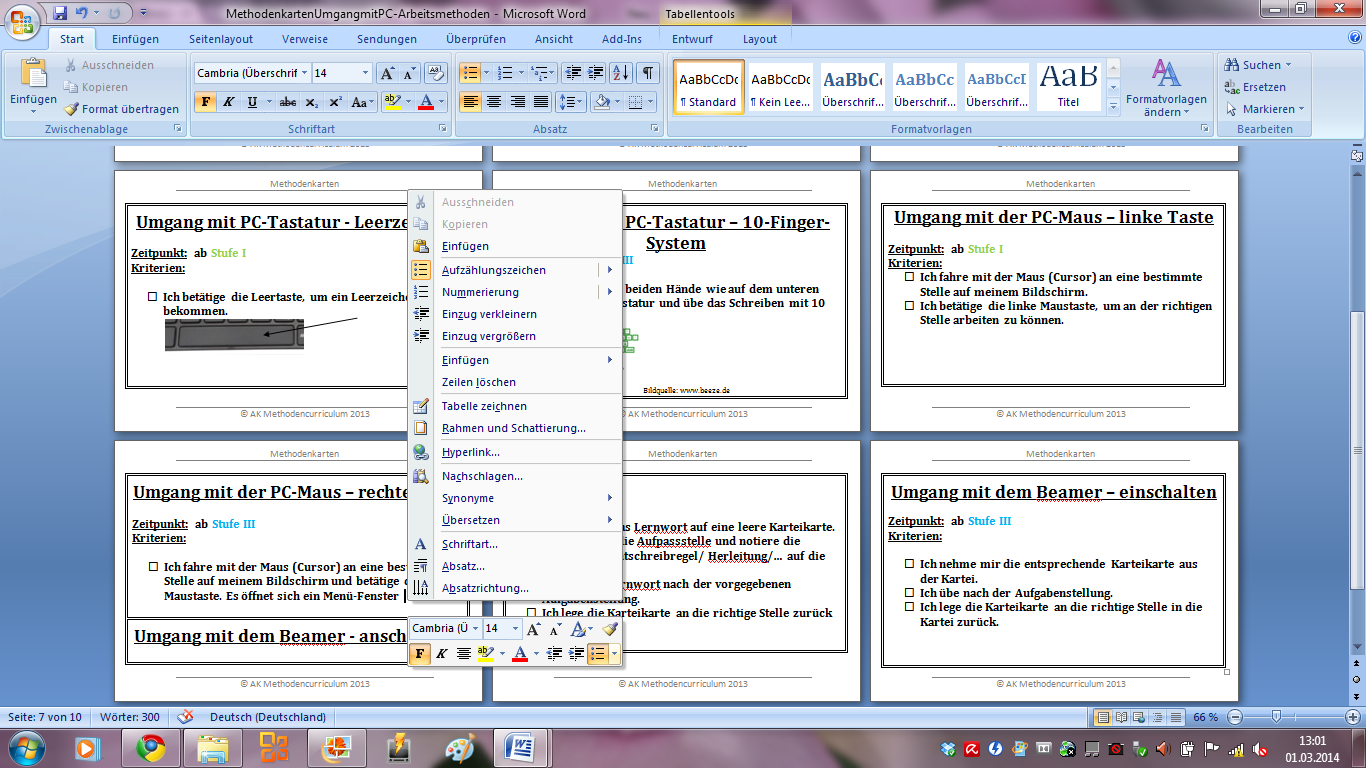 ab Stufe 3So gehe ich vor:Ich fahre mit der Maus (Cursor) an eine bestimmte Stelle auf meinem Bildschirm und betätige die rechte Maustaste. Es öffnet sich ein Menü-Fenster, auf dem ich mit dem Cursor bestimmte Funktionen bedienen kann. Umgang mit Diagrammen/Tabellenab Stufe 3So gehe ich vor:Ich prüfe, welche Informationen das Diagramm/die Tabelle enthält.Ich überlege, welche Informationen ich benötige.Ich markiere mir die Informationen mit verschiedenen Farben.Ich schreibe mir die benötigten Informationen heraus.Umgang mit Freiarbeitsmaterial/Lernspielenab Stufe 1So gehe ich vor:Ich wähle eine Aufgabe.Ich überlege, was ich für diese Aufgabe brauche.Ich überlege, wo ich am besten arbeiten kann.Ich hole selbstständig das benötigte Material.Ich beginne mit der Arbeit.Ich arbeite selbstständig. Wenn ich nicht weiter weiß, frage ich einen Schüler oder den Lehrer.Wenn ich fertig bin, räume ich alles sorgfältig auf.Umgang mit Lernspielen mit Partnerab Stufe 1So gehe ich vor:Ich wähle ein Lernspiel.Ich frage, wer mit mir spielen möchte.Wir überlegen, wie viel Platz wir brauchen und wo wir am besten spielen können.Wir holen das Spiel und legen den Inhalt bereit.Wir besprechen die Spielregeln und einigen uns, wer beginnt.Wir räumen das Spiel selbstständig auf.Umgang mit Lernspielen ohne Partnerab Stufe 1So gehe ich vor:Ich wähle ein Lernspiel.Ich überlege, wie viel Platz ich brauche und wo ich am besten spielen kann.Ich hole das Spiel und lege den Inhalt bereit.Ich spiele das Spiel bis zum Ende.Ich räume das Spiel selbstständig auf.Umgang mit Medienab Stufe 1So gehe ich vor:Ich betrachte die Aufgabenstellung genau.Ich überlege mir, mit welchen Medien ich arbeiten werde.Dabei denke ich daran, dass ich gerade mit den neuen Medien (Handy, Internet…) kritisch umgehen muss.Ich suche mir die passende Methodenkarte oder schreibe auf, was ich bei den einzelnen Medien beachten muss.Umgang mit PC-Tastatur – 10-Finger-System ab Stufe 3So gehe ich vor:Ich lege meine beiden Hände auf die Tastatur.Die Daumen liegen dabei auf der Platzhaltertaste.Die Ausgangspositionen der Zeigefinger sind: links => F und rechts => J. Von hier aus übe ich das Schreiben mit 10 Fingern.Umgang mit PC-Tastatur – groß/kleinab Stufe 1So gehe ich vor:Ich drücke die Pfeiltaste    und gleichzeitig den Buchstaben (groß).Ich drücke nur den Buchstaben (klein).Umgang mit PC-Tastatur - Leerzeichenab Stufe 1So gehe ich vor: Ich betätige die Leertaste, um ein Leerzeichen zu bekommen.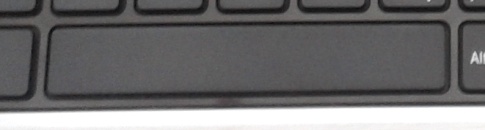 Umgang mit PC-Tastatur - löschenab Stufe 1So gehe ich vor:Ich gehe mit dem Cursor auf den Buchstaben, den ich löschen möchte und betätige die Pfeiltaste nach links .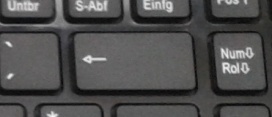 Umgang mit PC-Tastatur - Returntasteab Stufe 1So gehe ich vor: Ich betätige die Returntaste, um mit dem Cursor eine Zeile nach unten zu kommen.  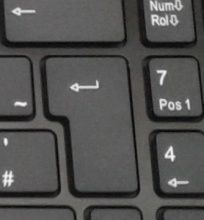 Umgang mit Präsentationsprogramm – benutzerdefinierte Animation I/IIab Stufe 3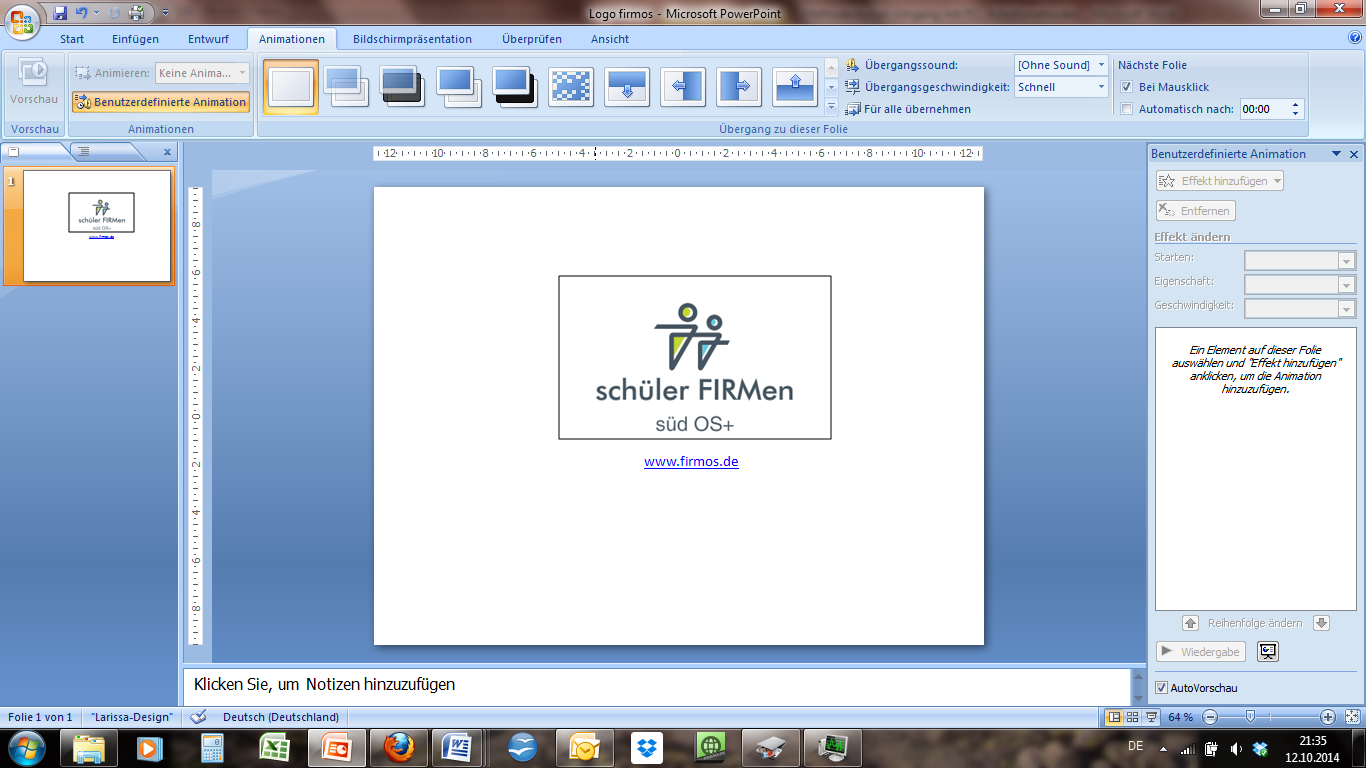 So gehe ich vor:Ich klicke mit der linken Maustaste im Menü "Animationen" auf "benutzerdefinierte Animation".Danach markiere ich meinen Text / mein Bild mit der linken Maustaste.Umgang mit Präsentationsprogramm – benutzerdefinierte Animation II/IINun wähle ich unter "Effekt hinzufügen" den gewünschten Effekt aus. 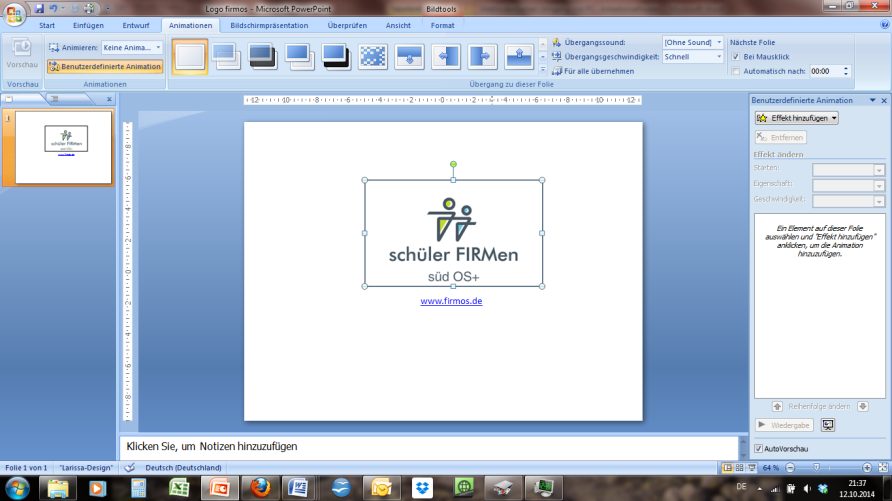 Umgang mit Präsentationsprogramm - Folienübergangab Stufe 3So gehe ich vor:Ich markiere mit der linken Maustaste in der Folienübersicht (linke Bildschirmseite) die entsprechende Folie(n).Ich klicke im Menüpunkt „Animationen“ auf den entsprechenden Folienübergang und wähle ihn aus.Umgang mit Präsentationsprogramm – neue Folieab Stufe 3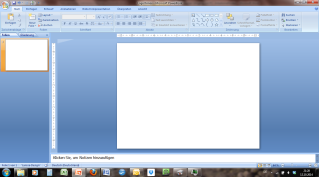 So gehe ich vor:Ich klicke mit der linken Maustaste auf die letzte Folie auf der linken Übersichtsleiste. Ich drücke die Return-Taste. Umgang mit Präsentationsprogramm – Präsentation starten/beendenab Stufe 3So gehe ich vor:Ich klicke mit der linken Maustaste auf das "Leinwand-Symbol" unten. 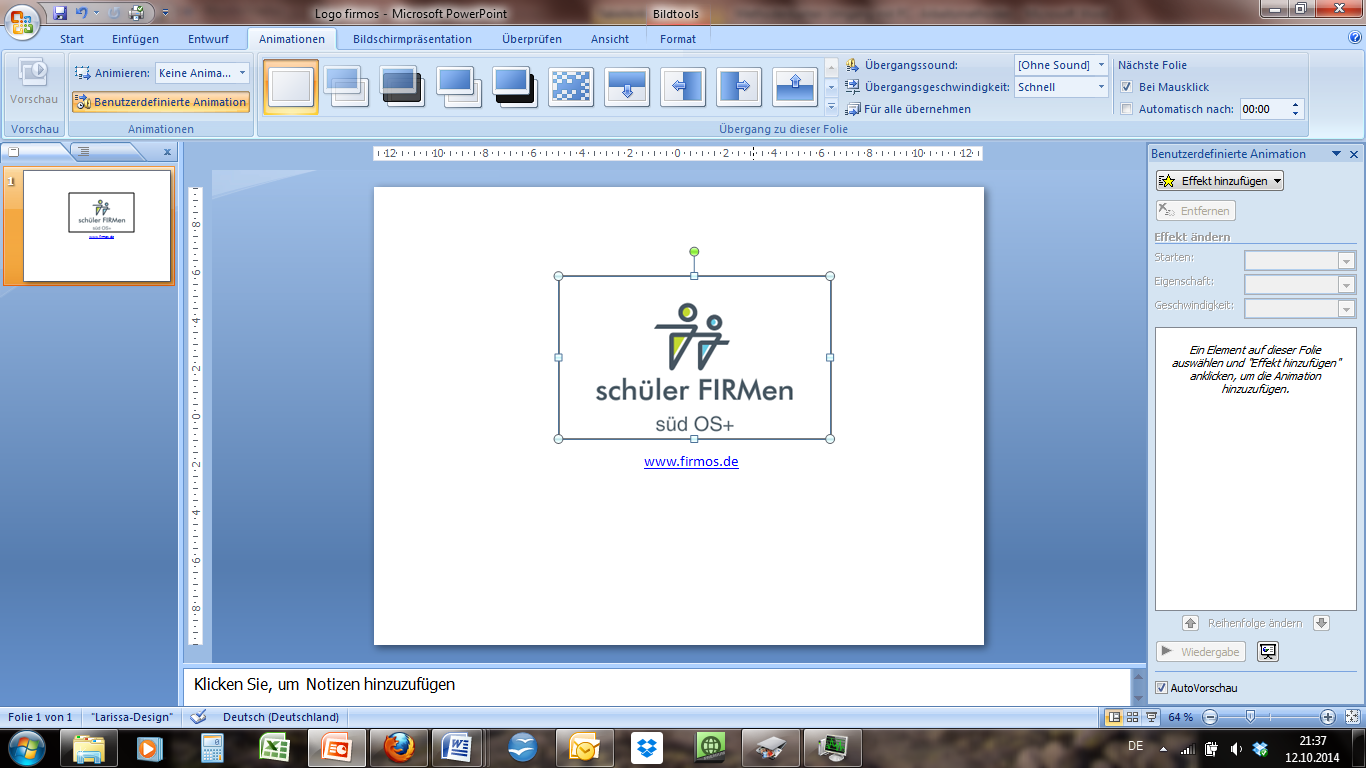 Umgang mit Stick/CD – Stick/CD einlegenab Stufe 1So gehe ich vor:Stick ansteckenIch stecke meinen USB-Stick in die USB-Buchse am Rechner.CD einlegenIch öffne mein CD-Laufwerk am Rechner, lege die CD ein und schließe das CD-Laufwerk.Umgang mit Stick/CD – speichern unterab Stufe 2	So gehe ich vor: Ich fahre mit dem Cursor zu diesem Symbol, es öffnetsich ein Menü-Fenster (1) .	 Dann klicke ich auf „speichern unter“(2). Es öffnet sich   ein weiteres Feld. Ich gebe meinem Text einen Namen und drücke auf „speichern“. Umgang mit Stick/CD – Stick/CD öffnenab Stufe 1So gehe ich vor: Ich klicke auf meinem PC-Desktop doppelt auf die Verknüpfung „Computer“. Ich suche meinen Stick oder meine CD und klicke doppelt darauf. Ich suche in den Inhalten, den Inhalt, den ich brauche und öffne ihn durch erneuten Doppelklick.Umgang mit Tabellenab Stufe 1So gehe ich vor:Ich betrachte und lese die Tabelle genau.Ich betrachte die waagrechten Angaben.Ich betrachte die senkrechten Angaben.Ich lese die Fragestellung genau.Ich suche die passenden Angaben in der Tabelle und beantworte die Frage. Umgang mit Textverarbeitungsprogramm/ Präsentationsprogramm – Aufzählung/ Nummerierungab Stufe 2So gehe ich vor:Ich gehe mit dem Cursor in der oberen Leiste auf „Start“ und auf folgende Symbole  und wähle die gewünschte Aufzählung oder Nummerierung aus.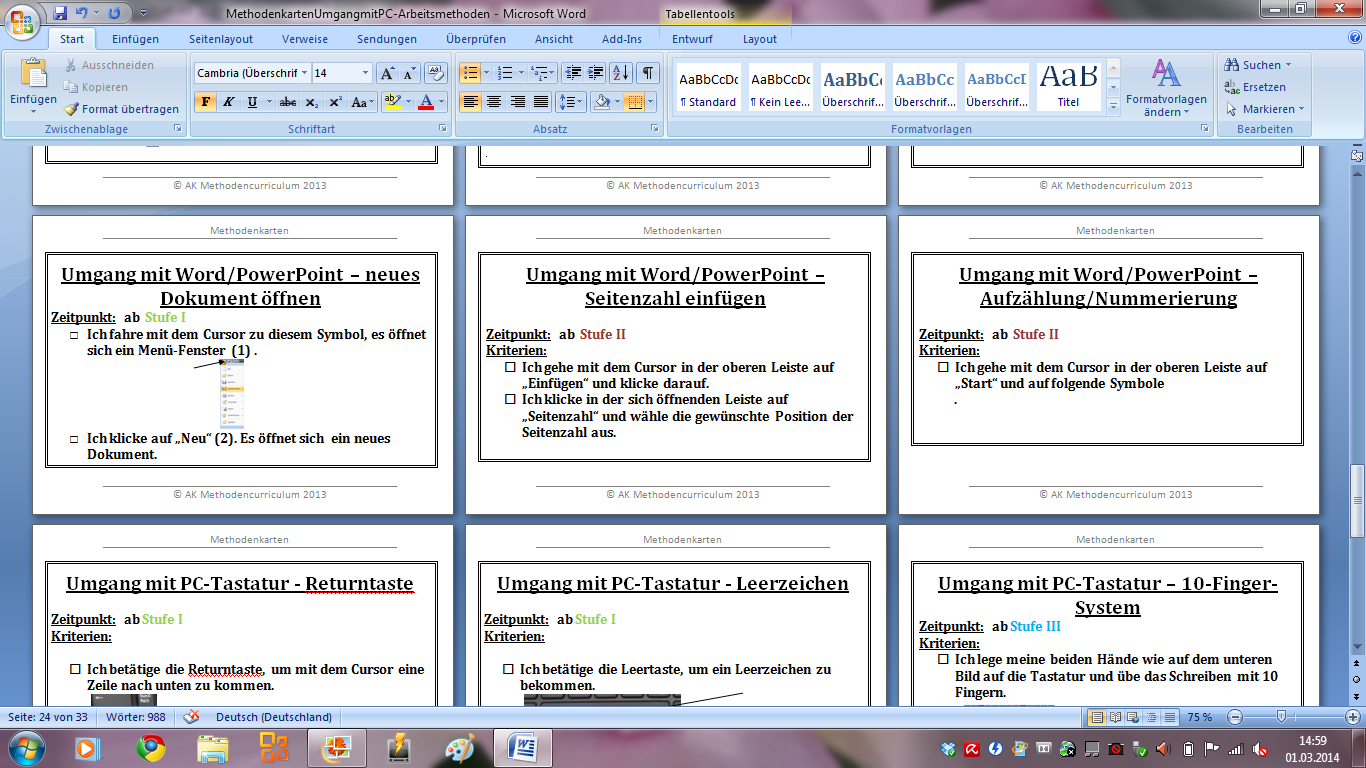 Umgang mit Textverarbeitungsprogramm/ Präsentationsprogramm – Bilder einfügenab Stufe 2So gehe ich vor: Ich kopiere ein Bild (mit Klick rechte Maustaste kopieren), klicke mit der rechten Maustaste auf die Stelle im Dokument, an die das Bild soll.Es öffnet sich ein Menüfenster. Ich klicke auf „Einfügen“. Umgang mit Textverarbeitungsprogramm/ Präsentationsprogramm – Bilder zuschneidenab Stufe 3So gehe ich vor:Ich füge ein Bild in das Dokument ein und klicke doppelt darauf.Es öffnet sich automatisch oben eine Leiste mit dem Symbol  „Zuschneiden“. 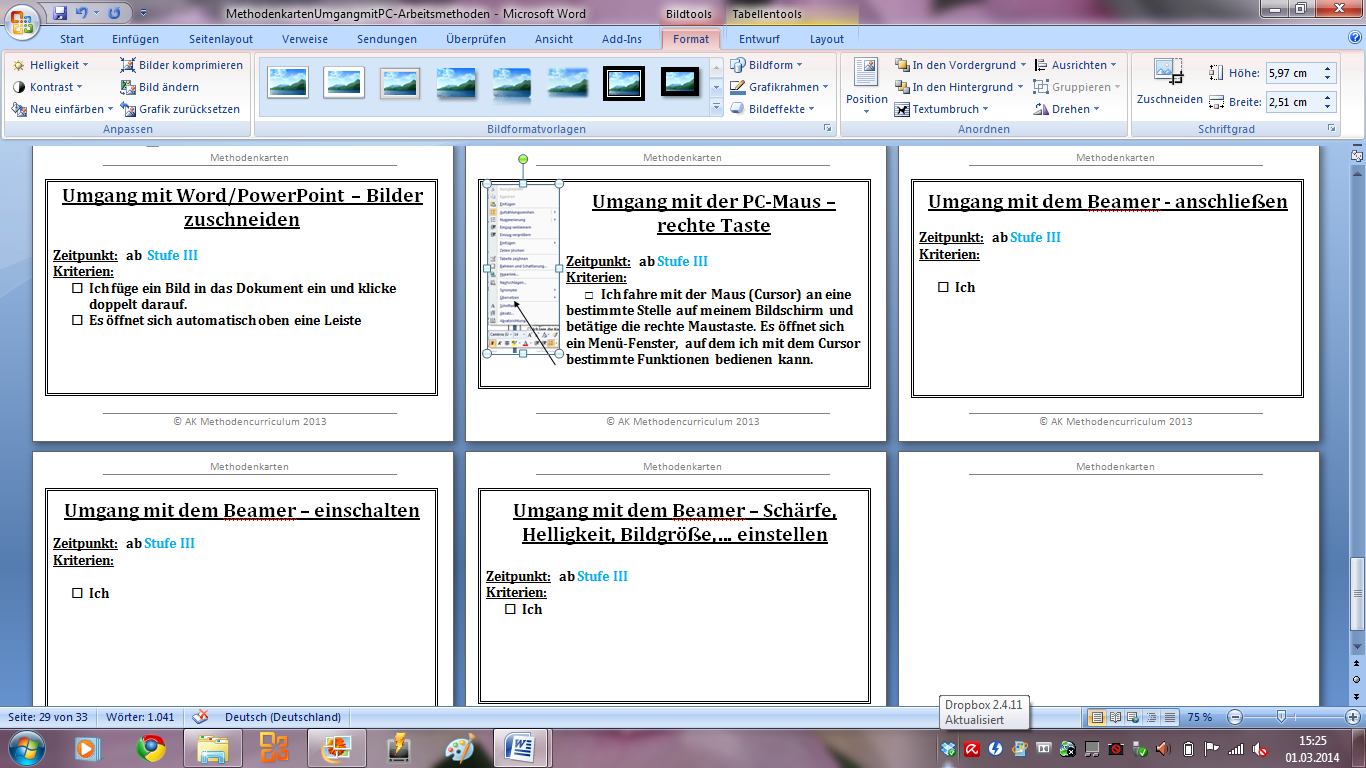 Ich klicke darauf und kann das Bild durch die Bewegung der Ränder zuschneiden.Umgang mit Textverarbeitungsprogramm/  Präsentationsprogramm - druckenab Stufe 1So gehe ich vor:Ich fahre mit dem Cursor zu diesem Symbol, es öffnetsich ein Menü-Fenster (1) .	Ich klicke auf „drucken“ (2). Es öffnet sich ein weiteres Feld. Ich gehe mit dem Cursor auf „ok“.Umgang mit Textverarbeitungsprogramm/  Präsentationsprogramm – fett ab Stufe 1So gehe ich vor:Ich gehe mit dem Cursor auf die obere Menüleiste auf meinem Bildschirm und drücke das F Symbol. 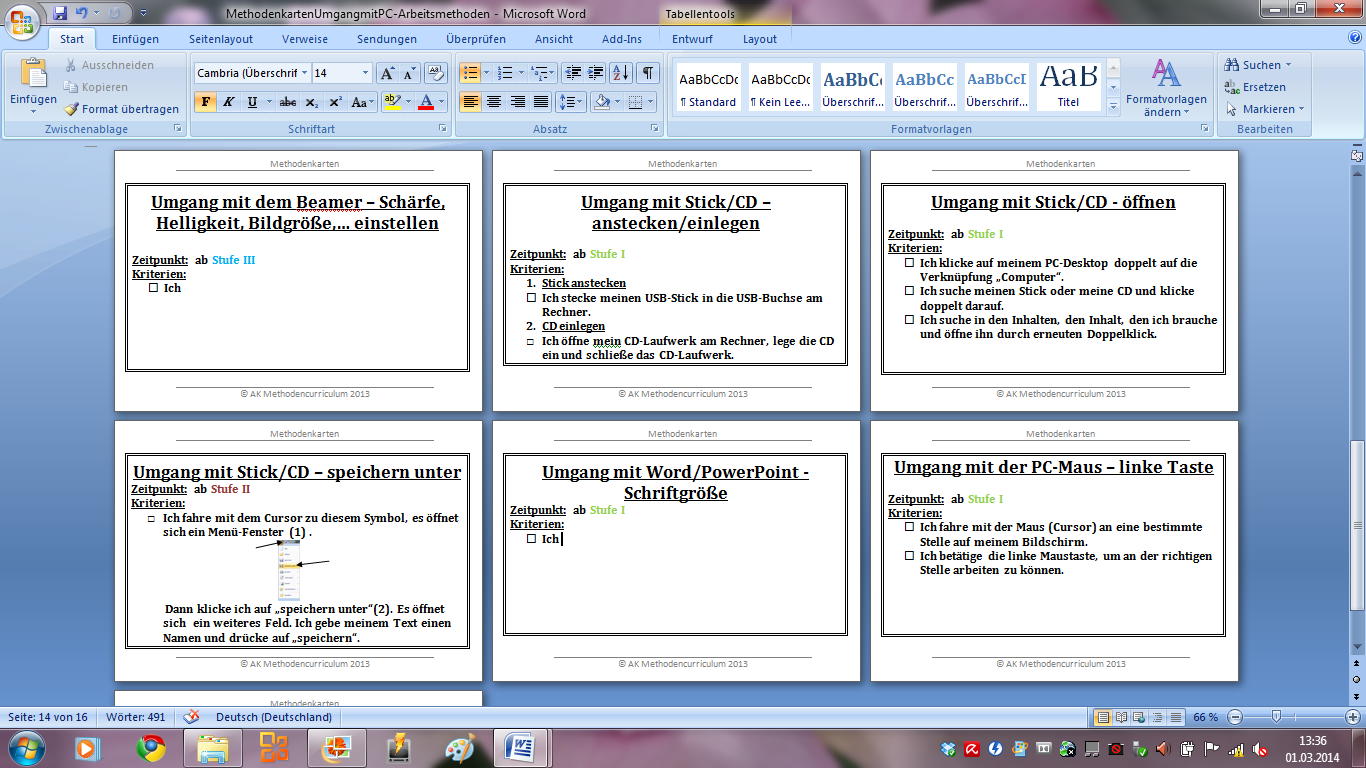 Umgang mit Textverarbeitungsprogramm/ Präsentationsprogramm – links/zentriert/rechts/Blocksatzab Stufe 1So gehe ich vor:Ich gehe mit dem Cursor auf die obere Menüleiste auf meinem Bildschirm und drücke eines der vier Symbole (links/zentriert/rechts/Blocksatz). Umgang mit Textverarbeitungsprogramm/  Präsentationsprogramm - markierenab Stufe 1So gehe ich vor:Ich gehe mit dem Cursor zur betreffenden Stelle, drücke die Pfeiltaste und gleichzeitig eine der Richtungstasten  .     .. .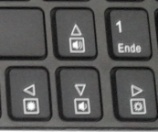 .Umgang mit Textverarbeitungsprogramm/ Präsentationsprogramm – neues Dokument öffnenab Stufe 1So gehe ich vor:Ich fahre mit dem Cursor zu diesem Symbol, es öffnetsich ein Menü-Fenster (1) .	Ich klicke auf „Neu“ (2). Es öffnet sich ein neues Dokument.Umgang mit Textverarbeitungsprogramm/ Präsentationsprogramm – Rechtschreibprüfungab Stufe 3So gehe ich vor:Ich gehe mit dem Cursor in der oberen Leiste auf „Überprüfen“ und klicke darauf.Ich klicke links in der Leiste auf „Rechtschreibprüfung“.Umgang mit Textverarbeitungsprogramm/ Präsentationsprogramm - Schriftartab Stufe 1So gehe ich vor:Ich gehe mit dem Cursor auf die obere Menüleiste auf meinem Bildschirm und drücke das abgebildete Symbol. Es öffnet sich eine Leiste mit verschiedenen Schriftarten, ich suche die passende heraus und klicke darauf.Umgang mit Textverarbeitungsprogramm/ Präsentationsprogramm - Schriftfarbeab Stufe 1So gehe ich vor:Ich gehe mit dem Cursor auf die obere Menüleiste auf meinem Bildschirm und drücke abgebildetes Symbol.Es öffnet sich eine Leiste mit verschiedenen Schriftfarben, ich suche die passende heraus.Umgang mit Textverarbeitungsprogramm/  Präsentationsprogramm - Schriftgrößeab  Stufe 1So gehe ich vor:Ich gehe mit dem Cursor auf die obere Menüleiste auf meinem Bildschirm und drücke abgebildetes Symbol.Es öffnet sich eine Leiste mit Größenangaben, ich suche die gewünschte heraus und klicke darauf.Umgang mit Textverarbeitungsprogramm/  Präsentationsprogramm – Seitenzahl einfügenab Stufe 2So gehe ich vor:Ich gehe mit dem Cursor in der oberen Leiste auf „Einfügen“ und klicke darauf. Ich klicke in der sich öffnenden Leiste auf „Seitenzahl“, wähle die gewünschte Position der Seitenzahl aus und klicke doppelt darauf.Umgang mit Textverarbeitungsprogramm/  Präsentationsprogramm – Tabelle einfügenab Stufe 2So gehe ich vor: Ich gehe mit dem Cursor in der oberen Leiste auf „Einfügen“ und klicke darauf.Ich klicke in der sich öffnenden Leiste auf „Tabelle“. Es öffnet sich ein Menüfenster. Ich gebe die Anzahl der Zeilen und Spalten ein und klicke auf „ok“.   Umgang mit Textverarbeitungsprogramm/  Präsentationsprogramm - unterstreichenab Stufe 1So gehe ich vor:Ich gehe mit dem Cursor auf die obere Menüleiste auf meinem Bildschirm und drücke abgebildetes Symbol. Vergleichenab Stufe 1So gehe ich vor:Ich habe verschiedene Aussagen, Bilder, Sätze, Wörter, Gegenstände, … zu einem Thema.Ich möchte das Beste aussuchen.Ich schaue mir alle Aussagen, Bilder, Sätze, Wörter, Gegenstände, … genau an und suche mir das Passendste aus.Vermutungen anstellenab Stufe 1So gehe ich vor:Ich betrachte das Thema / Phänomen genau.Ich lese die Fragestellung zu dem Thema / dem Phänomen genau oder formuliere eine mögliche Frage dazu.Ich stelle Vermutungen zur möglichen Beantwortung der Frage auf und halte sie fest.Ich recherchiere, untersuche, befrage und finde heraus und überprüfe damit meine Vermutungen.Visualisieren (auf einem Plakat)ab Stufe 1So gehe ich vor:Ich hole Informationen zu einem Thema ein.Ich sammle Zeitungsausschnitte, kurze Texte, Bilder.Ich verwende große Pappkartons, Kleber, Wachsmalkreiden, Filzstifte.Ich achte bei der Gestaltung des Plakates auf folgende Punkte: Inhalt, Lesbarkeit, Aufteilung/Übersichtlichkeit, Gestaltung, ....z.B. durch Verwendung verschiedener Farben, Hervorhebung durch besondere Schrift usw..Vorgangsbeschreibung (Checkliste)ab Stufe 2So gehe ich vor:Ich finde eine passende Überschrift.Ich stelle mir den Vorgang im Kopf vor.Ich bringe die einzelnen Schritte in die richtige Reihenfolge.Ich verwende unterschiedliche Satzanfänge (zuerst, dann, darauf, schließlich, …).Ich verwende Fachbegriffe.Ich verwende beschreibende Adjektive (Wiewörter).Ich verwende passende Verben (Tunwörter).Vorhaben auswerten I/IIab Stufe 3So gehe ich vor:Ich betrachte mein Ergebnis genau und kritisch.Ich beantworte die Fragen meines Reflexionsbogens ehrlich („Ist das Ergebnis so geworden, wie ich es mir vorgestellt habe?“ „Was war schwer?“ „Was fiel mir leicht?“ „Was waren für mich Stolpersteine?“ „Was finde ich an meinem Ergebnis gut?“...).Vorhaben auswerten II/IIIch verwende meine Planungstabelle und kreuze an, bei welchen Teilschritten ich etwas verändern würde und welche ich genauso wieder bearbeiten würde.Ich überlege die Gründe, warum etwas gut geklappt hat und warum vielleicht etwas schief gegangen ist.Ich sage, was mir gut gelungen ist und was ich das nächste Mal noch besser machen möchte.Ich formuliere dies angemessen mit (Ich finde…, Mir ist aufgefallen, dass…) und schreibe es in meine Planungstabelle.Vorhaben durchführenab Stufe 3So gehe ich vor:Ich verwende meine Planungstabelle.Ich richte zu Beginn alles her, was ich benötige.Ich arbeite konzentriert an meinem Vorhaben (Teilschritte…) und trage in meine Planungstabelle die Ergebnisse ein.Ich achte dabei auf die Zeit, Personen und Arbeitsmaterialien und trage dies in meine Planungstabelle ein.Vorhaben planen I/IIab Stufe 1So gehe ich vor:Ich lese die Aufgabenstellung genau.Ich fertige eine Planungstabelle (Schritt, Zeit, Aufgaben, Partner,…) an.Ich zerlege die Aufgabenstellung in kleine Teilschritte.Ich überlege mir die Reihenfolge, in der ich die Teilschritte erledigen möchte und trage in meine Planungstabelle ein.Ich mache mir einen sinnvollen Zeitplan (Tag und Dauer für die einzelnen Teilschritte) und trage diesen in meine Planungstabelle ein.Vorhaben planen II/IIIch überlege und entscheide, welche Arbeitsmaterialien, Personen und Hilfsmittel ich benötige.Ich ordne meine Arbeitsmaterialien und Hilfsmittel den Teilschritten zu und trage in die Tabelle ein.Ich überlege bei einem Gruppenvorhaben, welche Aufgaben die einzelnen Personen übernehmen können.Ich verteile die Rollen (Zeitwächter, Schreiber, Leser…) sinnvoll und trage die Namen in die Planungstabelle ein.Vor-Ort-Suche (Praktikumssuche) I/IIab Stufe 1So gehe ich vor: Ich überprüfe meine Kleidung (Ist sie passend?).Ich überprüfe, ob ich die wichtigen Unterlagen dabei habe (Lebenslauf, Zeugnis, Praktikumsformulare der Schule,…).Ich informiere mich über den Betrieb (Internet, Bekannte,….).Ich gehe folgendermaßen auf die Personen zu:BegrüßungVorstellung mit Vor- und NachnamenVor-Ort-Suche (Praktikumssuche) II/IIGrund des Besuchs (Praktikumsplatzsuche)Schulart, Zeitpunkt und Länge des PraktikumsFragen nach: Bestimmte Kleidung erforderlich? Arbeitsbeginn? Persönliches Vorstellen erwünscht? Wichtige Dinge zu beachten?...Hinterlassen einer Telefonnummer für mögliche RückfragenAusfüllen lassen der Praktikumsformulare der SchuleBedanken und VerabschiedungVorstellungsgespräch (Praktikum)ab Stufe 1So gehe ich vor:Ich übe anhand des Fragenkatalogs /Leitfadens.Ich fahre den Weg vorher mindestens einmal.Ich bin mindestens zehn Minuten früher da.Ich kleide mich angemessen.Ich bin höflich. Ich achte auf meine Sprache und Körperhaltung.Wahrnehmenab Stufe 1So gehe ich vor:Ich schaue, höre, fühle, rieche, schmecke konzentriert.Ich nehme Geräusche mit den Ohren wahr.Ich nehme Bilder, Situationen oder Menschen und Gegenstände mit den Augen wahr.Ich nehme Gegenstände mit den Händen wahr.Ich rieche oder schmecke mit Nase und Zunge.Wörterbuch, Lexikon benutzen, nachschlagenab Stufe 2So gehe ich vor:Ich möchte herausfinden, was ein Wort bedeutet oder wie es geschrieben wird.Ich suche im Wörterbuch/Lexikon nach dem ersten Buchstaben in meinem Wort (ABC...).Ich suche bei dem Anfangsbuchstaben weiter nach dem 2./3./4. Buchstaben in meinem Wort, bis ich mein Wort gefunden habe.Ich überprüfe die Bedeutung/Schreibweise.Wörterbuch/Lexikon benutzenam Tablet/Smartphoneab Stufe 3So gehe ich vor:Ich installiere mir eine Wörterbuch-/Lexikon-App auf mein Gerät.Ich benutze das Wörterbuch/Lexikon wie ein gedrucktes Exemplar.Ich gebe den Suchbegriff in das vorgesehene Feld ein.Zählenab Stufe 1So gehe ich vor:Ich versuche, die Menge durch Betrachten zu erfassen.Ich benutze Hilfsmittel (Striche, Punkte, ...) beim Aufschreiben.Ich überprüfe mein Ergebnis.Zielorientiertes Vorgehen I/IIab Stufe 2So gehe ich vor:Ich lese die Aufgabenstellung genau.Ich schreibe mir das Ziel (Beispiel: Lösen der Matheaufgabe, Schreiben einer Geschichte, Herstellung einer Sache….) in die Mitte eines Blatts.Ich fertige ein Mind Map an und habe dabei die Frage im Kopf („Was muss ich machen um mein Ziel zu erreichen?“).Zielorientiertes Vorgehen II/IIIch übertrage in meine Planungstabelle und beginne.Wenn ich merke, dass ich mich von meinem Ziel entferne, suche ich auf meinem Mind Map eine andere Lösung.Am Ende reflektiere ich meinen Lösungsweg („Wo waren Stolperstellen?“ „Was gelang mir gut?“). Zitierenab Stufe 3So gehe ich vor:Ich überlege, was ich wiedergeben möchte.Ich setze Anführungszeichen („Gänsefüßchen“) zu Beginn und an das Ende meines Zitats.Ich schreibe die Quelle des Zitats (z.B. Buchtitel, Autor, Seitenzahl, Verlag) auf und setze sie ans Ende meines Zitats.Beispiel: „Man sieht nur mit dem Herzen gut, das Wesentliche ist für die Augen unsichtbar.“ (aus: Der Kleine Prinz, Antoine de Saint-Exupery, S. 71, Karl Rauch Verlag)Zuhörenab Stufe 1So gehe ich vor:Ich achte auf eine ruhige Umgebung.Ich wende mich dem akustischen Signal zu.Ich höre bewusst und konzentriert zu.Ich mache mit Notizen, um mir das Gehörte besser merken zu können.Zusammenfassen (in eigenen Worten)ab Stufe 1 So gehe ich vor:Ich lese genau. Ich höre genau zu. Ich beobachte genau.Ich erzähle mir den Inhalt leise in eigenen Worten.Ich erzähle das Gelesene / Gehörte mit meinen eigenen Worten.